How to use this Emergency Plan template…Instructions are in blue italicsWords/ sections highlighted in yellow are where you should insert information appropriate for your siteYour emergency plan should be an ongoing working document, updated and reviewed regularly and it is essential that staff and volunteers are aware of the content of the plan and know what to do in the case of an emergency.  The plan should be referred to for all types of emergencies – from a small leak to a full scale incident.This template is designed for you to adapt and amend to meet your own set of circumstances.  It has been developed in line with the Accreditation Guidance (Arts Council England, 2019) which requires museums to have ‘A clear, workable emergency plan’ in order to meet the standard.  The guidance states that your emergency plan should be appropriate to the size of your museum and the composition of your collections and should include:Arrangements for the staff and volunteers, visitors, collections and collections information A risk assessment of threats Information on how the plan is authorised, maintained, communicated, tested, and made available to your staff and volunteers and the emergency services.How your plan links to any other relevant emergency plans, for example if you share a building with another organisation An understanding of salvage priorities and information on first aid steps for damaged objects A review procedure and date of reviewAlong with the Accreditation Guidance; the plan has been based upon the Spectrum 5.0 procedure for emergency planning for collections, a template provided by East Midlands Museums Service (EMMS); ‘Be prepared: emergency planning toolkit for museums’ (Norfolk Museums & Archaeology Service/ Renaissance East of England, 2008) and resources on the ‘Emergency Response Plans’ web pages (Historic England, 2020)You might find it helpful to separate out the sections of the plan that you will need in the actual event of an emergency so they can be easily accessed.  Two possible ways of doing this would be to use coloured dividers in your Emergency Plan folder or using different coloured printer paper for the priority sections – use whatever works best for your site.What to do in an Emergency – how to respond to specific emergency situations is described in the following table:Contents: The sections highlighted in green probably won’t be needed during an actual emergency so you might want to separate them out somehow (such as colour coded paper or dividers) – adapt the template to suit your site’s needsThis plan is based upon the Accreditation Guidance (Arts Council England,2019); the Spectrum 5.0 procedure for emergency planning for collections, a template provided by East Midlands Museums Service (EMMS); ‘Be prepared: emergency planning toolkit for museums’ (Norfolk Museums & Archaeology Service/ Renaissance East of England, 2008) and resources on the ‘Emergency Response Plans’ web pages (Historic England, 2020)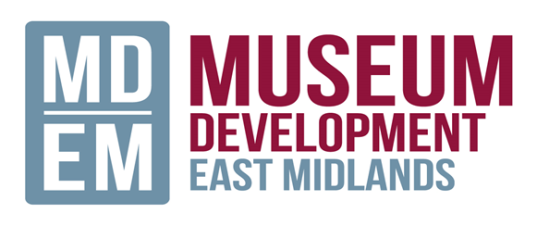 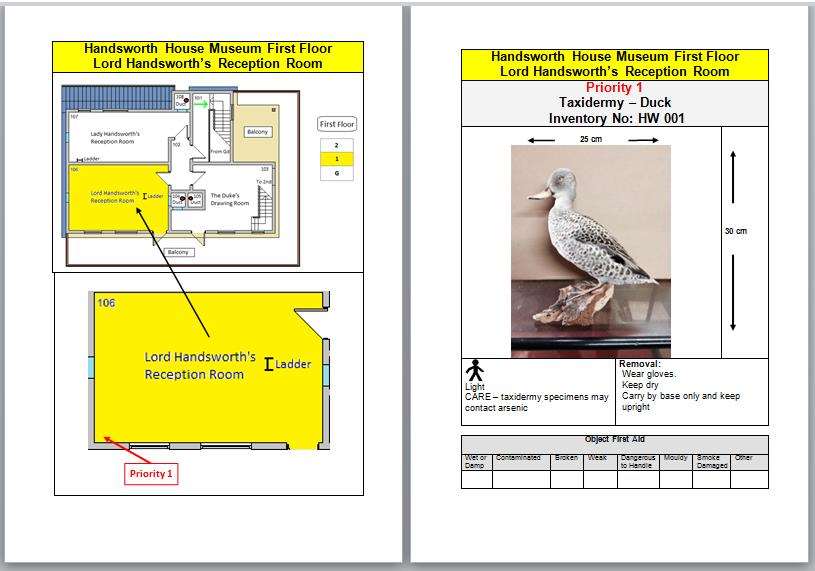 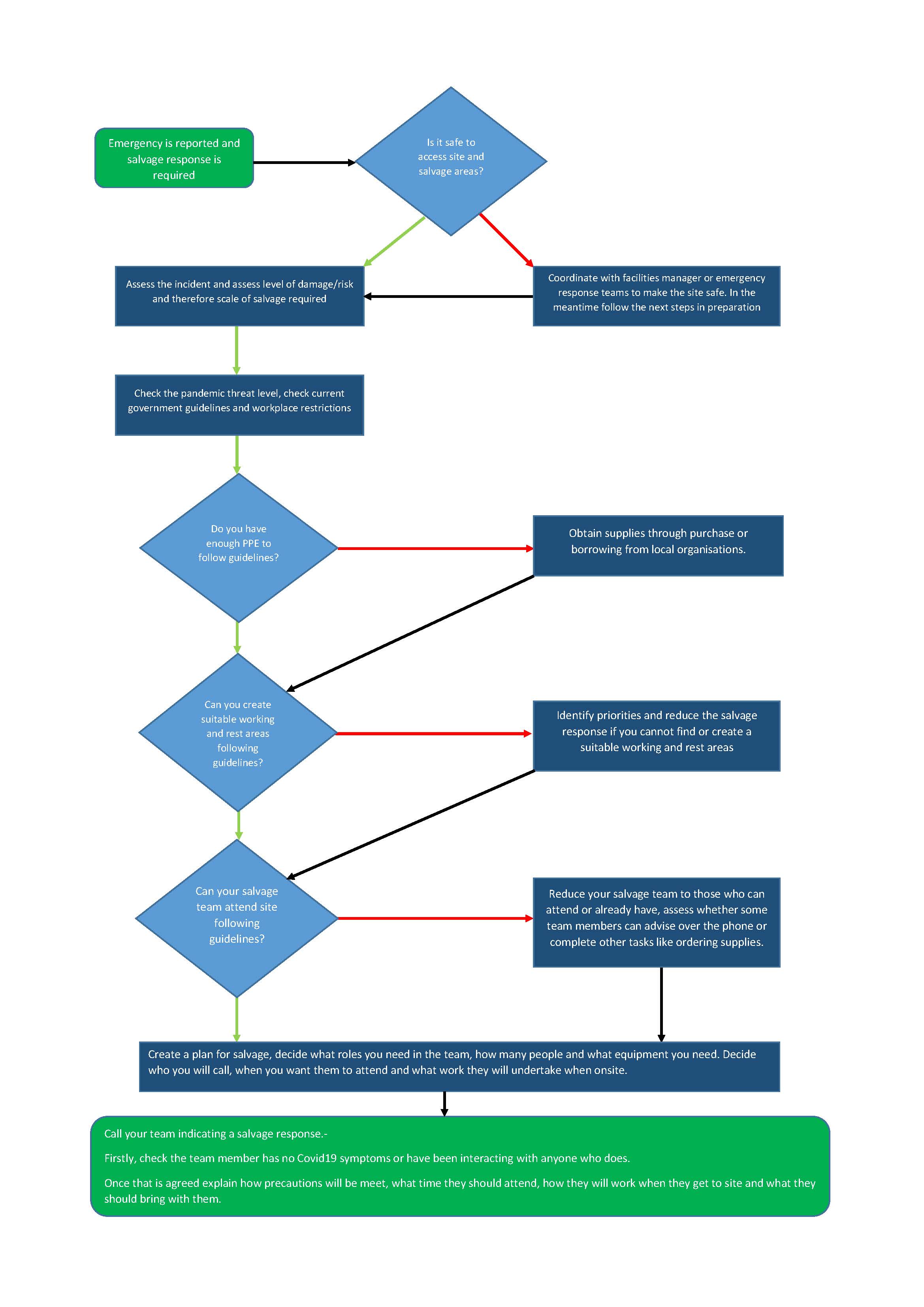 EMERGENCY PLANFORNAME OF MUSEUMPostcode:Grid Reference:INSERT POSTCODEINSERT GRID REFERENCEINSERT POSTCODEINSERT GRID REFERENCECopy number (1) of (5)Responsibility of the Curator and ManagerTo be kept at: the Office at NAME OF MUSEUM If applicable, insert a hyperlink to where the plan is stored on a shared driveCopy number (1) of (5)Responsibility of the Curator and ManagerTo be kept at: the Office at NAME OF MUSEUM If applicable, insert a hyperlink to where the plan is stored on a shared driveCopy number (1) of (5)Responsibility of the Curator and ManagerTo be kept at: the Office at NAME OF MUSEUM If applicable, insert a hyperlink to where the plan is stored on a shared driveCONFIDENTIAL – if found please return to:NAME OF MUSEUMADDRESS OF MUSEUMTelephone: INSERT TELEPHONE NUMBEREmail: INSERT EMAIL ADDRESSCONFIDENTIAL – if found please return to:NAME OF MUSEUMADDRESS OF MUSEUMTelephone: INSERT TELEPHONE NUMBEREmail: INSERT EMAIL ADDRESSCONFIDENTIAL – if found please return to:NAME OF MUSEUMADDRESS OF MUSEUMTelephone: INSERT TELEPHONE NUMBEREmail: INSERT EMAIL ADDRESSDate of issue/ or last review: Date to review contents: Date of issue/ or last review: Date to review contents: INSERT DATEINSERT DATE`The safety of visitors, volunteers and staff is of paramount importance and must be the priority – if an emergency happens during opening hours, follow the normal fire evacuation procedure (ref. page ///) if necessary and make sure all people are accounted for.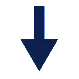 Call 999 for emergency servicesCall the Emergency Co-ordinator and other members of the team as needed.Collect the emergency kit from the INSERT LOCATION if team are not wearing PPE.Take advice from emergency services as applicable then conduct a risk assessment (ref. template on page ///)The risk assessment must be undertaken before any salvage operation can begin in order to ensure it is safe to go ahead.Consult risk assessment and decide the best way forward bearing in mind the need to make the site safe and secure and to remove any priority items from affected areas.Contact service suppliers (ref. Section 5.2 on page //)Remember to document what has happened and is happening – this will be required for any insurance claims that have to be made.Page1.1.IntroductionIntroductionIntroductionIntroduction1.11.1Definition of an emergencyDefinition of an emergency1.21.2Aim of the Emergency PlanAim of the Emergency Plan1.31.3Emergency Plan availabilityEmergency Plan availability1.41.4Location of salvage and treatment areasLocation of salvage and treatment areas1.51.5Emergency ServicesEmergency Services1.61.6UpdatingUpdating1.71.7TestingTesting2.2.Evacuation ProceduresEvacuation ProceduresEvacuation ProceduresEvacuation Procedures3.3.Risk Assessment of ThreatsRisk Assessment of ThreatsRisk Assessment of ThreatsRisk Assessment of Threats4.4.Fire Risk AssessmentFire Risk AssessmentFire Risk AssessmentFire Risk Assessment5.5.Emergency ContactsEmergency ContactsEmergency ContactsEmergency Contacts5.15.1Emergency Response TeamEmergency Response Team5.25.2Contacts for emergency services, insurance, alarms and utilitiesContacts for emergency services, insurance, alarms and utilities6.6.Emergency Response Team rolesEmergency Response Team rolesEmergency Response Team rolesEmergency Response Team roles7.7.First AidersFirst AidersFirst AidersFirst Aiders8.8.What to do in case of…What to do in case of…What to do in case of…What to do in case of…AccidentAccidentAccidentAccidentAssaultAssaultAssaultAssaultBomb threatBomb threatBomb threatBomb threatFireFireFireFireFlood/ water leakFlood/ water leakFlood/ water leakFlood/ water leakGas leakGas leakGas leakGas leakIllnessIllnessIllnessIllnessMissing personMissing personMissing personMissing personOil leakOil leakOil leakOil leakPest infestationPest infestationPest infestationPest infestationPoisoningPoisoningPoisoningPoisoningSecurity risk (e.g. broken window or door)Security risk (e.g. broken window or door)Security risk (e.g. broken window or door)Security risk (e.g. broken window or door)Storm damageStorm damageStorm damageStorm damageTheft/ burglaryTheft/ burglaryTheft/ burglaryTheft/ burglaryVandalismVandalismVandalismVandalismVehicle crashVehicle crashVehicle crashVehicle crash9.9.Prepared press statement and key contact informationPrepared press statement and key contact informationPrepared press statement and key contact informationPrepared press statement and key contact information10.10.Site/ Floor PlansSite/ Floor PlansSite/ Floor PlansSite/ Floor Plans11.11.Salvaging ObjectsSalvaging ObjectsSalvaging ObjectsSalvaging Objects11.111.1PRIORITY OBJECTSPRIORITY OBJECTS11.211.2Other ObjectsOther Objects11.311.3Challenging ObjectsChallenging Objects12.12.Priority Object Grab SheetsPriority Object Grab SheetsPriority Object Grab SheetsPriority Object Grab Sheets13.13.Risk Assessment Form for Emergency SituationRisk Assessment Form for Emergency SituationRisk Assessment Form for Emergency SituationRisk Assessment Form for Emergency Situation14.14.Inventory of Salvaged Objects/ Damage Record FormInventory of Salvaged Objects/ Damage Record FormInventory of Salvaged Objects/ Damage Record FormInventory of Salvaged Objects/ Damage Record Form15.15.Incident Assessment FormIncident Assessment FormIncident Assessment FormIncident Assessment Form16.16.SalvageSalvageSalvageSalvage16.116.1DocumentationDocumentation16.216.2Priority ObjectsPriority Objects16.316.3Other ObjectsOther Objects16.416.4Labelling ObjectsLabelling Objects16.516.5SecuritySecurity16.616.6Salvage KitSalvage Kit17.17.Local facilities and sources of equipmentLocal facilities and sources of equipmentLocal facilities and sources of equipmentLocal facilities and sources of equipment17.17.National salvage suppliersNational salvage suppliersNational salvage suppliersNational salvage suppliers19.19.Handling and treating objectsHandling and treating objectsHandling and treating objectsHandling and treating objects19.119.1Handling and moving objects - guidanceHandling and moving objects - guidance19.219.2First Aid Treatment – Air DryingFirst Aid Treatment – Air Drying19.319.3First Aid Treatment – FreezingFirst Aid Treatment – Freezing19.419.4First Aid Treatment – MouldFirst Aid Treatment – Mould19.519.5First Aid for different collections materials: include materials that are relevant to your collectionsFirst Aid for different collections materials: include materials that are relevant to your collectionsBooksCeramics and glassFurnitureLeatherMetalNatural HistoryPaintingsPaperPhotographsPlasticsStoneTextiles20.20.Guidance – Entering a Flooded Building in SafetyGuidance – Entering a Flooded Building in SafetyGuidance – Entering a Flooded Building in SafetyGuidance – Entering a Flooded Building in Safety21.21.Guidance - SpillagesGuidance - SpillagesGuidance - SpillagesGuidance - Spillages22.22.Guidance - PandemicGuidance - PandemicGuidance - PandemicGuidance - Pandemic23.23.Emergency Plan Review Procedure Emergency Plan Review Procedure Emergency Plan Review Procedure Emergency Plan Review Procedure APPENDIX 1: Forms to copy and use *Risk Assessment Form for Emergency Situation*Inventory of Salvaged Objects/ Damage Record Form*Incident Assessment FormAPPENDIX 2: Building ChecklistAPPENDIX 1: Forms to copy and use *Risk Assessment Form for Emergency Situation*Inventory of Salvaged Objects/ Damage Record Form*Incident Assessment FormAPPENDIX 2: Building ChecklistAPPENDIX 1: Forms to copy and use *Risk Assessment Form for Emergency Situation*Inventory of Salvaged Objects/ Damage Record Form*Incident Assessment FormAPPENDIX 2: Building ChecklistAPPENDIX 1: Forms to copy and use *Risk Assessment Form for Emergency Situation*Inventory of Salvaged Objects/ Damage Record Form*Incident Assessment FormAPPENDIX 2: Building ChecklistAPPENDIX 1: Forms to copy and use *Risk Assessment Form for Emergency Situation*Inventory of Salvaged Objects/ Damage Record Form*Incident Assessment FormAPPENDIX 2: Building ChecklistAPPENDIX 1: Forms to copy and use *Risk Assessment Form for Emergency Situation*Inventory of Salvaged Objects/ Damage Record Form*Incident Assessment FormAPPENDIX 2: Building Checklist1IntroductionIntroductionIntroductionIntroductionIntroductionIntroductionYou should begin the emergency planning process by considering and assessing the threats to your museum/ heritage site.  Museum Development East Midlands has developed a ‘Template Risk Assessment of Threats for Museums’ you can adapt and use for this along with a leaflet ‘What are the Risks to Museums?’.  Both can be downloaded along with a number of other resources to help you with your emergency planning hereYou might also find it useful to complete the Emergency Preparedness section of Benchmarks in Collection Care You should begin the emergency planning process by considering and assessing the threats to your museum/ heritage site.  Museum Development East Midlands has developed a ‘Template Risk Assessment of Threats for Museums’ you can adapt and use for this along with a leaflet ‘What are the Risks to Museums?’.  Both can be downloaded along with a number of other resources to help you with your emergency planning hereYou might also find it useful to complete the Emergency Preparedness section of Benchmarks in Collection Care You should begin the emergency planning process by considering and assessing the threats to your museum/ heritage site.  Museum Development East Midlands has developed a ‘Template Risk Assessment of Threats for Museums’ you can adapt and use for this along with a leaflet ‘What are the Risks to Museums?’.  Both can be downloaded along with a number of other resources to help you with your emergency planning hereYou might also find it useful to complete the Emergency Preparedness section of Benchmarks in Collection Care You should begin the emergency planning process by considering and assessing the threats to your museum/ heritage site.  Museum Development East Midlands has developed a ‘Template Risk Assessment of Threats for Museums’ you can adapt and use for this along with a leaflet ‘What are the Risks to Museums?’.  Both can be downloaded along with a number of other resources to help you with your emergency planning hereYou might also find it useful to complete the Emergency Preparedness section of Benchmarks in Collection Care You should begin the emergency planning process by considering and assessing the threats to your museum/ heritage site.  Museum Development East Midlands has developed a ‘Template Risk Assessment of Threats for Museums’ you can adapt and use for this along with a leaflet ‘What are the Risks to Museums?’.  Both can be downloaded along with a number of other resources to help you with your emergency planning hereYou might also find it useful to complete the Emergency Preparedness section of Benchmarks in Collection Care You should begin the emergency planning process by considering and assessing the threats to your museum/ heritage site.  Museum Development East Midlands has developed a ‘Template Risk Assessment of Threats for Museums’ you can adapt and use for this along with a leaflet ‘What are the Risks to Museums?’.  Both can be downloaded along with a number of other resources to help you with your emergency planning hereYou might also find it useful to complete the Emergency Preparedness section of Benchmarks in Collection Care 1.1Definition of an emergencyDefinition of an emergencyDefinition of an emergencyDefinition of an emergencyDefinition of an emergencyDefinition of an emergencyAn emergency is any incident which threatens human safety and/ or damages or threatens to destroy the museum’s buildings, collections, contents, facilities or services.  Common threats include…Risks to people:Hazardous materials Injuries (slips, trips and falls)Heavy liftingSafeguarding (children and vulnerable adults)Lone workingPandemicRisks to the building/ collection:Flood/ water ingressFireTheftBreakagesPests (insect and rodent)Cold temperaturesMouldHigh windsBlocked chimneyVandalismInappropriate cleaning/ conservationPower cutPandemicRisks to the organisation:Data breachLack of staffingLack of business planLack of business continuity planLack of succession planningIT systems failuresPandemicAn emergency is any incident which threatens human safety and/ or damages or threatens to destroy the museum’s buildings, collections, contents, facilities or services.  Common threats include…Risks to people:Hazardous materials Injuries (slips, trips and falls)Heavy liftingSafeguarding (children and vulnerable adults)Lone workingPandemicRisks to the building/ collection:Flood/ water ingressFireTheftBreakagesPests (insect and rodent)Cold temperaturesMouldHigh windsBlocked chimneyVandalismInappropriate cleaning/ conservationPower cutPandemicRisks to the organisation:Data breachLack of staffingLack of business planLack of business continuity planLack of succession planningIT systems failuresPandemicAn emergency is any incident which threatens human safety and/ or damages or threatens to destroy the museum’s buildings, collections, contents, facilities or services.  Common threats include…Risks to people:Hazardous materials Injuries (slips, trips and falls)Heavy liftingSafeguarding (children and vulnerable adults)Lone workingPandemicRisks to the building/ collection:Flood/ water ingressFireTheftBreakagesPests (insect and rodent)Cold temperaturesMouldHigh windsBlocked chimneyVandalismInappropriate cleaning/ conservationPower cutPandemicRisks to the organisation:Data breachLack of staffingLack of business planLack of business continuity planLack of succession planningIT systems failuresPandemicAn emergency is any incident which threatens human safety and/ or damages or threatens to destroy the museum’s buildings, collections, contents, facilities or services.  Common threats include…Risks to people:Hazardous materials Injuries (slips, trips and falls)Heavy liftingSafeguarding (children and vulnerable adults)Lone workingPandemicRisks to the building/ collection:Flood/ water ingressFireTheftBreakagesPests (insect and rodent)Cold temperaturesMouldHigh windsBlocked chimneyVandalismInappropriate cleaning/ conservationPower cutPandemicRisks to the organisation:Data breachLack of staffingLack of business planLack of business continuity planLack of succession planningIT systems failuresPandemicAn emergency is any incident which threatens human safety and/ or damages or threatens to destroy the museum’s buildings, collections, contents, facilities or services.  Common threats include…Risks to people:Hazardous materials Injuries (slips, trips and falls)Heavy liftingSafeguarding (children and vulnerable adults)Lone workingPandemicRisks to the building/ collection:Flood/ water ingressFireTheftBreakagesPests (insect and rodent)Cold temperaturesMouldHigh windsBlocked chimneyVandalismInappropriate cleaning/ conservationPower cutPandemicRisks to the organisation:Data breachLack of staffingLack of business planLack of business continuity planLack of succession planningIT systems failuresPandemicAn emergency is any incident which threatens human safety and/ or damages or threatens to destroy the museum’s buildings, collections, contents, facilities or services.  Common threats include…Risks to people:Hazardous materials Injuries (slips, trips and falls)Heavy liftingSafeguarding (children and vulnerable adults)Lone workingPandemicRisks to the building/ collection:Flood/ water ingressFireTheftBreakagesPests (insect and rodent)Cold temperaturesMouldHigh windsBlocked chimneyVandalismInappropriate cleaning/ conservationPower cutPandemicRisks to the organisation:Data breachLack of staffingLack of business planLack of business continuity planLack of succession planningIT systems failuresPandemic1.2Aim of the Emergency PlanAim of the Emergency PlanAim of the Emergency PlanAim of the Emergency PlanAim of the Emergency PlanAim of the Emergency PlanThis plan details procedures and guidelines to be followed in the event of an emergency, enabling the Emergency Management Team (EMT) to act swiftly to minimize damage to the buildings and their contents.The museum is committed to ensuring the safety and security of its staff and the public at all times; risk management has been carried out.At no stage is any member of staff or volunteer expected to put themselves in danger in a salvage situation.  The museum will ensure that health and safety is properly assessed and adequate personal protective equipment (PPE) is provided.This plan details procedures and guidelines to be followed in the event of an emergency, enabling the Emergency Management Team (EMT) to act swiftly to minimize damage to the buildings and their contents.The museum is committed to ensuring the safety and security of its staff and the public at all times; risk management has been carried out.At no stage is any member of staff or volunteer expected to put themselves in danger in a salvage situation.  The museum will ensure that health and safety is properly assessed and adequate personal protective equipment (PPE) is provided.This plan details procedures and guidelines to be followed in the event of an emergency, enabling the Emergency Management Team (EMT) to act swiftly to minimize damage to the buildings and their contents.The museum is committed to ensuring the safety and security of its staff and the public at all times; risk management has been carried out.At no stage is any member of staff or volunteer expected to put themselves in danger in a salvage situation.  The museum will ensure that health and safety is properly assessed and adequate personal protective equipment (PPE) is provided.This plan details procedures and guidelines to be followed in the event of an emergency, enabling the Emergency Management Team (EMT) to act swiftly to minimize damage to the buildings and their contents.The museum is committed to ensuring the safety and security of its staff and the public at all times; risk management has been carried out.At no stage is any member of staff or volunteer expected to put themselves in danger in a salvage situation.  The museum will ensure that health and safety is properly assessed and adequate personal protective equipment (PPE) is provided.This plan details procedures and guidelines to be followed in the event of an emergency, enabling the Emergency Management Team (EMT) to act swiftly to minimize damage to the buildings and their contents.The museum is committed to ensuring the safety and security of its staff and the public at all times; risk management has been carried out.At no stage is any member of staff or volunteer expected to put themselves in danger in a salvage situation.  The museum will ensure that health and safety is properly assessed and adequate personal protective equipment (PPE) is provided.This plan details procedures and guidelines to be followed in the event of an emergency, enabling the Emergency Management Team (EMT) to act swiftly to minimize damage to the buildings and their contents.The museum is committed to ensuring the safety and security of its staff and the public at all times; risk management has been carried out.At no stage is any member of staff or volunteer expected to put themselves in danger in a salvage situation.  The museum will ensure that health and safety is properly assessed and adequate personal protective equipment (PPE) is provided.1.3Emergency Plan availabilityEmergency Plan availabilityEmergency Plan availabilityEmergency Plan availabilityEmergency Plan availabilityEmergency Plan availabilityCopies of the Emergency Plan are kept in the INSERT LOCATION.  A further three copies are held at home by NAME (Emergency Coordinator)NAME (Deputy Building Recovery Manager)NAME (Salvage Recovery Manager)  All trustees and staff have access to a summary of the plan on the shared Google drive.  All staff and volunteers have a copy of the emergency plan handbook with confidential and personal information redacted.Note that these plans contain confidential information about personnel and exhibits.Copies of the Emergency Plan are kept in the INSERT LOCATION.  A further three copies are held at home by NAME (Emergency Coordinator)NAME (Deputy Building Recovery Manager)NAME (Salvage Recovery Manager)  All trustees and staff have access to a summary of the plan on the shared Google drive.  All staff and volunteers have a copy of the emergency plan handbook with confidential and personal information redacted.Note that these plans contain confidential information about personnel and exhibits.Copies of the Emergency Plan are kept in the INSERT LOCATION.  A further three copies are held at home by NAME (Emergency Coordinator)NAME (Deputy Building Recovery Manager)NAME (Salvage Recovery Manager)  All trustees and staff have access to a summary of the plan on the shared Google drive.  All staff and volunteers have a copy of the emergency plan handbook with confidential and personal information redacted.Note that these plans contain confidential information about personnel and exhibits.Copies of the Emergency Plan are kept in the INSERT LOCATION.  A further three copies are held at home by NAME (Emergency Coordinator)NAME (Deputy Building Recovery Manager)NAME (Salvage Recovery Manager)  All trustees and staff have access to a summary of the plan on the shared Google drive.  All staff and volunteers have a copy of the emergency plan handbook with confidential and personal information redacted.Note that these plans contain confidential information about personnel and exhibits.Copies of the Emergency Plan are kept in the INSERT LOCATION.  A further three copies are held at home by NAME (Emergency Coordinator)NAME (Deputy Building Recovery Manager)NAME (Salvage Recovery Manager)  All trustees and staff have access to a summary of the plan on the shared Google drive.  All staff and volunteers have a copy of the emergency plan handbook with confidential and personal information redacted.Note that these plans contain confidential information about personnel and exhibits.Copies of the Emergency Plan are kept in the INSERT LOCATION.  A further three copies are held at home by NAME (Emergency Coordinator)NAME (Deputy Building Recovery Manager)NAME (Salvage Recovery Manager)  All trustees and staff have access to a summary of the plan on the shared Google drive.  All staff and volunteers have a copy of the emergency plan handbook with confidential and personal information redacted.Note that these plans contain confidential information about personnel and exhibits.1.4Location of salvage and treatment areasLocation of salvage and treatment areasLocation of salvage and treatment areasLocation of salvage and treatment areasLocation of salvage and treatment areasLocation of salvage and treatment areasIn the event of an emergency; the area that would be used for placing and treating salvaged collections would be INSERT NAME OF SALVAGE AND TREATMENT AREA/S HEREDescribe the salvage and treatment area including size of rooms and distance from the museum – consider including a map of the location.  Ensure that your museum has an agreement with the owners of the salvage and treatment area that allows you to use/ hire the space in the event of an emergency.  Include relevant contact details for the use of the space within your emergency plan.In the event of an emergency; the area that would be used for placing and treating salvaged collections would be INSERT NAME OF SALVAGE AND TREATMENT AREA/S HEREDescribe the salvage and treatment area including size of rooms and distance from the museum – consider including a map of the location.  Ensure that your museum has an agreement with the owners of the salvage and treatment area that allows you to use/ hire the space in the event of an emergency.  Include relevant contact details for the use of the space within your emergency plan.In the event of an emergency; the area that would be used for placing and treating salvaged collections would be INSERT NAME OF SALVAGE AND TREATMENT AREA/S HEREDescribe the salvage and treatment area including size of rooms and distance from the museum – consider including a map of the location.  Ensure that your museum has an agreement with the owners of the salvage and treatment area that allows you to use/ hire the space in the event of an emergency.  Include relevant contact details for the use of the space within your emergency plan.In the event of an emergency; the area that would be used for placing and treating salvaged collections would be INSERT NAME OF SALVAGE AND TREATMENT AREA/S HEREDescribe the salvage and treatment area including size of rooms and distance from the museum – consider including a map of the location.  Ensure that your museum has an agreement with the owners of the salvage and treatment area that allows you to use/ hire the space in the event of an emergency.  Include relevant contact details for the use of the space within your emergency plan.In the event of an emergency; the area that would be used for placing and treating salvaged collections would be INSERT NAME OF SALVAGE AND TREATMENT AREA/S HEREDescribe the salvage and treatment area including size of rooms and distance from the museum – consider including a map of the location.  Ensure that your museum has an agreement with the owners of the salvage and treatment area that allows you to use/ hire the space in the event of an emergency.  Include relevant contact details for the use of the space within your emergency plan.In the event of an emergency; the area that would be used for placing and treating salvaged collections would be INSERT NAME OF SALVAGE AND TREATMENT AREA/S HEREDescribe the salvage and treatment area including size of rooms and distance from the museum – consider including a map of the location.  Ensure that your museum has an agreement with the owners of the salvage and treatment area that allows you to use/ hire the space in the event of an emergency.  Include relevant contact details for the use of the space within your emergency plan.1.5Emergency ServicesEmergency ServicesEmergency ServicesEmergency ServicesEmergency ServicesEmergency ServicesDescribe how the museum works with the emergency services hereDescribe how the museum works with the emergency services hereDescribe how the museum works with the emergency services hereDescribe how the museum works with the emergency services hereDescribe how the museum works with the emergency services hereDescribe how the museum works with the emergency services here1.6UpdatingUpdatingUpdatingUpdatingUpdatingUpdatingThis plan was issued in INSERT DATE.  The plan will be reviewed every five years by INSERT ROLE E.G. CURATOR and immediately after any significant changes to buildings and contents such as a redevelopment. The emergency plan will be reviewed and revised as appropriate in response to any emergency situation at the museum.  The principle areas to review are contact details for personnel and the location of objects.This plan was issued in INSERT DATE.  The plan will be reviewed every five years by INSERT ROLE E.G. CURATOR and immediately after any significant changes to buildings and contents such as a redevelopment. The emergency plan will be reviewed and revised as appropriate in response to any emergency situation at the museum.  The principle areas to review are contact details for personnel and the location of objects.This plan was issued in INSERT DATE.  The plan will be reviewed every five years by INSERT ROLE E.G. CURATOR and immediately after any significant changes to buildings and contents such as a redevelopment. The emergency plan will be reviewed and revised as appropriate in response to any emergency situation at the museum.  The principle areas to review are contact details for personnel and the location of objects.This plan was issued in INSERT DATE.  The plan will be reviewed every five years by INSERT ROLE E.G. CURATOR and immediately after any significant changes to buildings and contents such as a redevelopment. The emergency plan will be reviewed and revised as appropriate in response to any emergency situation at the museum.  The principle areas to review are contact details for personnel and the location of objects.This plan was issued in INSERT DATE.  The plan will be reviewed every five years by INSERT ROLE E.G. CURATOR and immediately after any significant changes to buildings and contents such as a redevelopment. The emergency plan will be reviewed and revised as appropriate in response to any emergency situation at the museum.  The principle areas to review are contact details for personnel and the location of objects.This plan was issued in INSERT DATE.  The plan will be reviewed every five years by INSERT ROLE E.G. CURATOR and immediately after any significant changes to buildings and contents such as a redevelopment. The emergency plan will be reviewed and revised as appropriate in response to any emergency situation at the museum.  The principle areas to review are contact details for personnel and the location of objects.1.7TestingTestingTestingTestingTestingTestingThe emergency plan will be tested annually and updated in line with any matters arising from the test. You should create a log to record when the emergency plan is tested.  This could be included within the plan so that it is easy to locate and complete. The emergency plan will be tested annually and updated in line with any matters arising from the test. You should create a log to record when the emergency plan is tested.  This could be included within the plan so that it is easy to locate and complete. The emergency plan will be tested annually and updated in line with any matters arising from the test. You should create a log to record when the emergency plan is tested.  This could be included within the plan so that it is easy to locate and complete. The emergency plan will be tested annually and updated in line with any matters arising from the test. You should create a log to record when the emergency plan is tested.  This could be included within the plan so that it is easy to locate and complete. The emergency plan will be tested annually and updated in line with any matters arising from the test. You should create a log to record when the emergency plan is tested.  This could be included within the plan so that it is easy to locate and complete. The emergency plan will be tested annually and updated in line with any matters arising from the test. You should create a log to record when the emergency plan is tested.  This could be included within the plan so that it is easy to locate and complete. Emergency Plan Testing LogEmergency Plan Testing LogEmergency Plan Testing LogEmergency Plan Testing LogEmergency Plan Testing LogEmergency Plan Testing Logdatedatecommentsactionsactionssigned2.Evacuation ProceduresEvacuation ProceduresEvacuation ProceduresEvacuation ProceduresEvacuation ProceduresEvacuation ProceduresDescribe your evacuation procedures here.  This Emergency Evacuation Procedures sign example is from Historic England. Describe your evacuation procedures here.  This Emergency Evacuation Procedures sign example is from Historic England. Describe your evacuation procedures here.  This Emergency Evacuation Procedures sign example is from Historic England. Describe your evacuation procedures here.  This Emergency Evacuation Procedures sign example is from Historic England. Describe your evacuation procedures here.  This Emergency Evacuation Procedures sign example is from Historic England. Describe your evacuation procedures here.  This Emergency Evacuation Procedures sign example is from Historic England. Emergency Evacuation ProceduresEmergency Evacuation ProceduresEmergency Evacuation ProceduresEmergency Evacuation ProceduresEmergency Evacuation ProceduresEmergency Evacuation ProceduresIN CASE OF FIRE OR OTHER EMERGENCY:Raise the alarm by breaking the nearest fire alarm break-glass call pointEvacuate the premises by the nearest routeTackle the fire, if safe to do so, without taking any risks.Call the Fire and Rescue Service by dialling 999IN CASE OF FIRE OR OTHER EMERGENCY:Raise the alarm by breaking the nearest fire alarm break-glass call pointEvacuate the premises by the nearest routeTackle the fire, if safe to do so, without taking any risks.Call the Fire and Rescue Service by dialling 999IN CASE OF FIRE OR OTHER EMERGENCY:Raise the alarm by breaking the nearest fire alarm break-glass call pointEvacuate the premises by the nearest routeTackle the fire, if safe to do so, without taking any risks.Call the Fire and Rescue Service by dialling 999IN CASE OF FIRE OR OTHER EMERGENCY:Raise the alarm by breaking the nearest fire alarm break-glass call pointEvacuate the premises by the nearest routeTackle the fire, if safe to do so, without taking any risks.Call the Fire and Rescue Service by dialling 999IN CASE OF FIRE OR OTHER EMERGENCY:Raise the alarm by breaking the nearest fire alarm break-glass call pointEvacuate the premises by the nearest routeTackle the fire, if safe to do so, without taking any risks.Call the Fire and Rescue Service by dialling 999IN CASE OF FIRE OR OTHER EMERGENCY:Raise the alarm by breaking the nearest fire alarm break-glass call pointEvacuate the premises by the nearest routeTackle the fire, if safe to do so, without taking any risks.Call the Fire and Rescue Service by dialling 999ON HEARING THE ALARMEvacuate the premises by the nearest routeensure that disabled people are helped to safetyReport to the assembly point  atON HEARING THE ALARMEvacuate the premises by the nearest routeensure that disabled people are helped to safetyReport to the assembly point  atON HEARING THE ALARMEvacuate the premises by the nearest routeensure that disabled people are helped to safetyReport to the assembly point  atON HEARING THE ALARMEvacuate the premises by the nearest routeensure that disabled people are helped to safetyReport to the assembly point  atON HEARING THE ALARMEvacuate the premises by the nearest routeensure that disabled people are helped to safetyReport to the assembly point  atON HEARING THE ALARMEvacuate the premises by the nearest routeensure that disabled people are helped to safetyReport to the assembly point  atMAIN CAR PARKMAIN CAR PARKMAIN CAR PARKDO NOTDo not  stop to collect personal belongingsDo not re-enter the building until authorised to do soDo not use lifts unless disabled & lift is checked and declared safe to use.DO NOTDo not  stop to collect personal belongingsDo not re-enter the building until authorised to do soDo not use lifts unless disabled & lift is checked and declared safe to use.DO NOTDo not  stop to collect personal belongingsDo not re-enter the building until authorised to do soDo not use lifts unless disabled & lift is checked and declared safe to use.DO NOTDo not  stop to collect personal belongingsDo not re-enter the building until authorised to do soDo not use lifts unless disabled & lift is checked and declared safe to use.DO NOTDo not  stop to collect personal belongingsDo not re-enter the building until authorised to do soDo not use lifts unless disabled & lift is checked and declared safe to use.DO NOTDo not  stop to collect personal belongingsDo not re-enter the building until authorised to do soDo not use lifts unless disabled & lift is checked and declared safe to use.3.Risk assessment of threatsA risk assessment of threats to the museum was undertaken and used to inform the review of the Emergency Plan.  It was based upon the template developed by Museum Development East Midlands (MDEM) in February 2020.Organisation:Assessor’s name and role:Date of assessment:Next review date:What are the Hazards?Best practiceComments on this - including your current provision and further actions neededWho will carry out the actions neededProjected Completion DateFireFixed wiringThe organisation has a 5 yearly fixed wiring test and undertakes annual visual checksElectrical SafetyPAT testing is routinely undertakenElectrical safetySockets are not overloaded, and wires are kept neatlyFire DetectionFire Alarm systems are installed and regularly tested and servicedBuilding fireFire Doors are in place and not obstructedLocalised FireFire extinguishers are in place and in dateLocalised FireStaff and volunteers have received training in using a fire extinguisherBuilding FireThere is a clearly written fire evacuation procedure which staff are trained inBuilding FireThe fire evacuation procedure is tested regularly and recordedContractor ManagementHot works licenses are in place for any on-site hot worksOpen flames managementAny open flames are managed - for example open-fires are sweptFlammable MaterialsAny flammable material stored on site is kept in fire protective storage and risk assessed separatelyOther Fire HazardsList any other potential fire hazards specific to your organisation and how you can mitigate against themWaterWater ingressGutters are regularly cleaned, and drains checked for blockagesWater ingressVisual checks are regularly carried out in at risk areas, including burst pipes due to adverse weatherOpen waterAppropriate safety measures are in place for areas of open water e.g. LakeFloodWhen the building is at risk of flooding there are plans in place to safeguard the collectionFloodThere is an understanding of where localised flooding can occur and preventative measures in place such as sandbagsOther water hazardsList any other potential water hazards specific to your organisationEnvironmental HazardsHigh WindsA high winds policy is in placeHigh windsThere are tree maintenance plans for sites with gardens/groundsColdBuildings are checked for mould infestations. Where these infestations occur, protective clothing is available for cleaning and managementColdThere are procedures for staff working in cold environments for prolonged periodsLighteningLightening conductors are maintained (where applicable)Extreme temperaturesCollections areas are monitored for significant changes in RH and temp to safeguard collectionsPest DamageThere is a Care and Conservation plan for collections including general housekeeping and maintenance to mitigate pest infestationsToxic SubstancesAll toxic chemicals kept on-site (including collections/cleaning etc.) have the appropriate documentation (COSHH/ IOSH) and risk assessments. They are stored in secure locations and clearly markedToxic SubstancesWhere hazardous materials are present in collections they are clearly labelled, stored or displayed appropriately and details included in documentation records.Other adverse weather hazardsList any other potential adverse weather hazards specific to your organisation and how you can mitigate against themSecurityCollections TheftA risk assessment of security arrangements is in place - collections audits are regularly undertakenPhysical Assets TheftA risk assessment of security arrangements is in place - security arrangements are made such as for donations boxesOther Theft - such as copyright/ IPA risk assessment of security arrangements is in place - there is a policy on managing copyright and Intellectual Property held by the museumCause motivated vandalismA risk assessment for sensitive programming is undertaken - such as political exhibitions. Cause motivated protestA risk assessment is undertaken for planned protests. There is a procedure in place for managing this if it is a probable activityOther vandalismA risk assessment of security arrangements is in place - there are appropriate security measures such as CCTVCollections Data BreachAccession registers and collections databases are backed up with a copy stored in a fire proof locationSensitive Data BreachGDPR training and guidance is given to all staff. All sensitive data is managed to GDPR standards e.g. Password protectedTerrorismEvacuation procedures for the building are in place and regularly testedCyber AttackContingency plans are in place for when computer systems are compromised. A paper copy of the accessions register and Emergency Plans are kept on-site in a secure locationLone WorkingThere is a lone working policy for the organisation which safeguards individualsSafeguardingThere are safeguarding policies and procedures in place, regular training is given in this area.Other security hazardsList any other potential security hazards specific to your organisation and how you can mitigate against themEmergency PreparednessEmergency PlanYour organisation has a written Emergency Plan which includes steps to be taken in an emergency, measures to salvage the collections, emergency telephone numbers, the location of supplies that might be needed in an emergency and floor plans of buildings.Dissemination of PlanEvery member of the team is trained in emergency preparedness appropriate for their roleDissemination of PlanAgencies such as the fire brigade and police liaisons are provided with a copy of the planEmergency PlanHard copies of the plan are kept in a fire and flood proof locationEmergency Plan ReviewThe plan is up-to-date and reviewed annually - including updating emergency contact detailsEmergency Plan TestingThe Emergency Plan is tested annually – various scenarios are consideredEmergency SalvageYou have identified high priority objects and documents that would need to be salvaged in an emergency and created salvage proceduresEmergency SalvageYou have an ‘essentials’ emergency salvage kit which is maintained on-site and/or awareness of where you can access support in this area in the case of an emergencyOther Emergency Preparedness HazardsList any other potential emergency preparedness hazards specific to your organisation and how you can mitigate against them4.Fire Risk AssessmentFire Risk AssessmentFire Risk AssessmentIt is a legal requirement (Regulatory Reform (Fire Safety) Order 2005) to have a Fire Risk Assessment and to ensure that it is regularly reviewed and updated.  Further details can be found hereThe London Fire Brigade has some helpful information on fire safety in heritage and historic buildings on their website.Insert a copy of your Fire Risk Assessment here including the date of the assessment and the review date.It is a legal requirement (Regulatory Reform (Fire Safety) Order 2005) to have a Fire Risk Assessment and to ensure that it is regularly reviewed and updated.  Further details can be found hereThe London Fire Brigade has some helpful information on fire safety in heritage and historic buildings on their website.Insert a copy of your Fire Risk Assessment here including the date of the assessment and the review date.It is a legal requirement (Regulatory Reform (Fire Safety) Order 2005) to have a Fire Risk Assessment and to ensure that it is regularly reviewed and updated.  Further details can be found hereThe London Fire Brigade has some helpful information on fire safety in heritage and historic buildings on their website.Insert a copy of your Fire Risk Assessment here including the date of the assessment and the review date.5.Emergency ContactsEmergency ContactsEmergency ContactsPhone all numbers in red first or their deputies if the primary contacts cannot be reached.  Emergency Contacts will need to be regularly updated.  During the Covid-19 pandemic these need to be updated to take account of staff/ volunteers who are shielding, furloughed or unable to travel.Phone all numbers in red first or their deputies if the primary contacts cannot be reached.  Emergency Contacts will need to be regularly updated.  During the Covid-19 pandemic these need to be updated to take account of staff/ volunteers who are shielding, furloughed or unable to travel.Phone all numbers in red first or their deputies if the primary contacts cannot be reached.  Emergency Contacts will need to be regularly updated.  During the Covid-19 pandemic these need to be updated to take account of staff/ volunteers who are shielding, furloughed or unable to travel.5.1Emergency Response Team: adapt roles to meet the needs of your museumEmergency Response Team: adapt roles to meet the needs of your museumEmergency Response Team: adapt roles to meet the needs of your museumNameRolePhone numberINSERT NAMEEmergency Co-ordinatorINSERT NUMBERINSERT NAMEDeputy Emergency Co-ordinatorINSERT NUMBERINSERT NAMEBuilding Recovery ManagerINSERT NUMBERINSERT NAMEDeputy Building Recovery ManagerINSERT NUMBERINSERT NAMESalvage Recovery ManagerINSERT NUMBERINSERT NAMEDeputy Salvage Recovery ManagerINSERT NUMBERINSERT NAMEService Continuity ManagerINSERT NUMBERINSERT NAMEDeputy Continuity ManagerINSERT NUMBERINSERT NAMESafeguarding LeadINSERT NUMBEROther Emergency Response Team members who can be contacted if need be:Other Emergency Response Team members who can be contacted if need be:Other Emergency Response Team members who can be contacted if need be:NameNamePhone numberINSERT NAMEINSERT NAMEINSERT NUMBERINSERT NAMEINSERT NAMEINSERT NUMBERINSERT NAMEINSERT NAMEINSERT NUMBER5.2Contacts for emergency services, insurance, alarm and utility companies: add names and numbers for the companies/ individuals on your listContacts for emergency services, insurance, alarm and utility companies: add names and numbers for the companies/ individuals on your listName/ typePhone numberWaterINSERT NUMBERGasINSERT NUMBERElectricityINSERT NUMBERTelephone/ BroadbandINSERT NUMBERAlarmINSERT NUMBERLiftINSERT NUMBERInsurance INSERT NUMBERPolice -urgentINSERT NUMBERPolice – local stationINSERT NUMBERPlumberINSERT NUMBERGas-heating repairsINSERT NUMBERGlazier, boarding up INSERT NUMBERLocksmith INSERT NUMBERElectrician INSERT NUMBERGeneral builder INSERT NUMBERRoofing/guttering/leadwork INSERT NUMBERDrain clearing:INSERT NUMBERFire brigade (for pumping/salvage)INSERT NUMBER6.Emergency Response Team rolesEmergency Response Team rolesEmergency Co-ordinator – INSERT NAMEIncident co-ordinatorOverall site managerBuilding Recovery Manager – INSERT NAMEDeals with the cutting edge of the incidentFacilitates recovery in a practical senseProvides logistical supportEnsures that the building is accessible and secureSalvage Manager – INSERT NAMEStabilises the collectionArranges and carries out the salvage operation for the damaged items from the incident – the salvage, moving, sorting and treatment of objects.Service Continuity Manager – INSERT NAMEConsiders the needs of peopleControls the flow of information about the incident to interested parties including members of the public, friends of the museum and the pressTries to restore the museum’s service as soon as possibleSafeguarding Lead – INSERT NAMEBullet pointBullet pointBullet pointEmergency Co-ordinator – INSERT NAMEIncident co-ordinatorOverall site managerBuilding Recovery Manager – INSERT NAMEDeals with the cutting edge of the incidentFacilitates recovery in a practical senseProvides logistical supportEnsures that the building is accessible and secureSalvage Manager – INSERT NAMEStabilises the collectionArranges and carries out the salvage operation for the damaged items from the incident – the salvage, moving, sorting and treatment of objects.Service Continuity Manager – INSERT NAMEConsiders the needs of peopleControls the flow of information about the incident to interested parties including members of the public, friends of the museum and the pressTries to restore the museum’s service as soon as possibleSafeguarding Lead – INSERT NAMEBullet pointBullet pointBullet pointPRINT THIS PAGE AND HAND TO THE EMERGENCY CO-ORDINATORYOU COULD PRINT AND LAMINATE COPIES OF THIS PAGE & PUT IT IN YOUR ORGANSATION’S EMERGENCY PACKS – MAKING IT EASIER TO ACCESS & HANDOUT DURING AN INCIDENTPRINT THIS PAGE AND HAND TO THE EMERGENCY CO-ORDINATORYOU COULD PRINT AND LAMINATE COPIES OF THIS PAGE & PUT IT IN YOUR ORGANSATION’S EMERGENCY PACKS – MAKING IT EASIER TO ACCESS & HANDOUT DURING AN INCIDENTEmergency Co-ordinator – INSERT NAMERole: Incident co-ordination and overall site managerTasks:Stays in the Control Point and facilitate recoveryCo-ordinates responseLiaises with the emergency servicesLiaises with governing body re closing of buildingDecides on the overall scale of responseDecides regularity of meetings and co-ordinates flow of informationEnsures a risk assessment is carried out and area made safe, oversees safety and care for staff and volunteersArranges for necessary personnel to be contactedManages communications with stakeholdersGeneral overview with salvage, building and service continuity operationsOversees health and safetyCalls insurersManages financial issues – paying for suppliers, arranging funding etc.Manages calling in suppliersContacts other institutions for assistance (space, people, equipment, expertise)Keeps an incident logPhotographs site and salvage operationPRINT THIS PAGE AND HAND TO THE EMERGENCY CO-ORDINATORYOU COULD PRINT AND LAMINATE COPIES OF THIS PAGE & PUT IT IN YOUR ORGANSATION’S EMERGENCY PACKS – MAKING IT EASIER TO ACCESS & HANDOUT DURING AN INCIDENTPRINT THIS PAGE AND HAND TO THE EMERGENCY CO-ORDINATORYOU COULD PRINT AND LAMINATE COPIES OF THIS PAGE & PUT IT IN YOUR ORGANSATION’S EMERGENCY PACKS – MAKING IT EASIER TO ACCESS & HANDOUT DURING AN INCIDENTBuilding Recovery Manager – INSERT NAMERole: Deals with the cutting edge of the incident, facilitates recovery in a practical sense, providing logistical support and ensuring that the building is accessible and secure.Tasks:Provides risk assessmentDistributes PPEMakes salvage area accessible and safe for work as far as possibleComprehensive building checksArranges for utilities to be switched offArranges for water to be pumped out etc.Removes electrical items once power is turned offRemoves wet non-collections material from affected area (carpet tiles, furniture etc.)Protects areas not affected but in danger with polythene sheetingControls access to site – sets up a registerArranges generators, lighting, dehumidifiers etc.Provides logistical support to salvage (lifters/ shifters)Determines the need for external support (such as glaziers)Determines risk of secondary damage and takes steps to control the environment such as organising dehumidifiers (humidity should be below 60% RH if possible)Monitors security of objects in temporary storage areasFinds space for salvage, storage etc.Arranges security of the building during the recovery operationRecovery of services when safe to do soPRINT THIS PAGE AND HAND TO THE EMERGENCY CO-ORDINATORYOU COULD PRINT AND LAMINATE COPIES OF THIS PAGE & PUT IT IN YOUR ORGANSATION’S EMERGENCY PACKS – MAKING IT EASIER TO ACCESS & HANDOUT DURING AN INCIDENTPRINT THIS PAGE AND HAND TO THE EMERGENCY CO-ORDINATORYOU COULD PRINT AND LAMINATE COPIES OF THIS PAGE & PUT IT IN YOUR ORGANSATION’S EMERGENCY PACKS – MAKING IT EASIER TO ACCESS & HANDOUT DURING AN INCIDENTSalvage Manager – INSERT NAME Role: To stabilise the collection, arrange and carry out the salvage operation for the damaged items from the incident, including salvage, moving sorting and treatment (ref. salvage advice page ///)Tasks:Set salvage schedule based on agreed prioritiesSet up treatment areas with emergency equipmentEstablish priorities per floor/ damage area and appoint coordinate teams of people to work thereBrief all personnel on appropriate handling techniques and the do’s and don’ts of salvage Start salvage when Building Recovery Manager has made salvage areas safe for workSet upSalvage TeamSorting TeamTreatment TeamStabilising/ Packing TeamOrganise the logistics of moving/ salvage and packing with the Building Recovery ManagerConsider which items will be best left in-situ such as the large, heavy Knitting Frames and anything too fragile to move.  Protect these items and provide in-situ treatment (apply principles of air-drying in affected areas)Determine the treatment options for damaged items based on the guidance included below (ref. page /// for more information)Work out the best ways of suppliers and museum staff and volunteers working togetherSet up documentation procedures – keep records of object location, movement and condition using Spectrum 5.0 and the forms included in Appendix 1Break-out equipment required and monitor usage – establish if more is needed.Ensure regular breaks are taken (at least every 1.5 hours).  Arrange a rota/ shift system if necessaryEnsure that appropriate PPE is worn and that difficult tasks are sharedPRINT THIS PAGE AND HAND TO THE EMERGENCY CO-ORDINATORYOU COULD PRINT AND LAMINATE COPIES OF THIS PAGE & PUT IT IN YOUR ORGANSATION’S EMERGENCY PACKS – MAKING IT EASIER TO ACCESS & HANDOUT DURING AN INCIDENTPRINT THIS PAGE AND HAND TO THE EMERGENCY CO-ORDINATORYOU COULD PRINT AND LAMINATE COPIES OF THIS PAGE & PUT IT IN YOUR ORGANSATION’S EMERGENCY PACKS – MAKING IT EASIER TO ACCESS & HANDOUT DURING AN INCIDENTService Continuity Manager – INSERT NAME Role: Considers the needs of people, to control the flow of information about the incident to pass to interested parties, including volunteers, Friends of the Museum, members of the public, stakeholders and the press. To try to restore the museum’s service as soon as reasonably possible.Tasks:Establish timeframe for reopening of the museum, in part or total, including power, light and sanitationOrganise rest breaks, rest areas and refreshments for staff and volunteers.  The designated rest area will be [INSERT LOCATION] if accessible.  Otherwise an alternative location will be arranged.COMMUNICATE!  Keep people informed of developments on Twitter, Facebook, Instagram and the website, having agreed what will be said with the Emergency Coordinator. Issue a press statement (ref. 8 below) and be first point of contact for local mediaUse media/ social media to galvanise public support, raise awareness and ask for help during the time that the museum is affectedArrange with BT to have the incoming telephone line diverted if necessaryRestore basic administration – phones, receipt of post, email etc.Refer to information on utility companies on page ///Establish an information point at the entry to the museum or put up a notice on the front door directing people to the information pointEstablish if it is possible for any areas of the museum to remain open to the public and, if so, how to restrict access to the rest of the site with barriers and hazard tape etc.Contact Museum Development East Midlands to discuss possible emergency funding7.First AidersFirst AidersFirst AidersThe following people are the museum’s designated First Aiders and have undertaken basic first aid training:INSERT NAME INSERT NAME INSERT NAME There are two First Aid boxes on site and they are located in ///The following people are the museum’s designated First Aiders and have undertaken basic first aid training:INSERT NAME INSERT NAME INSERT NAME There are two First Aid boxes on site and they are located in ///The following people are the museum’s designated First Aiders and have undertaken basic first aid training:INSERT NAME INSERT NAME INSERT NAME There are two First Aid boxes on site and they are located in ///8.What to do in the case of…What to do in the case of…What to do in the case of…Describe how you would respond to specific emergency situations in this section.  The following list can be adapted and expanded as appropriate to your own circumstances.AccidentAssaultBomb threatFireFlood/ water leakGas leakIllnessMissing personOil leakPest infestationPoisoningSecurity risk (e.g. broken window or door)Storm damageTheft/ burglaryVandalismVehicle crashDescribe how you would respond to specific emergency situations in this section.  The following list can be adapted and expanded as appropriate to your own circumstances.AccidentAssaultBomb threatFireFlood/ water leakGas leakIllnessMissing personOil leakPest infestationPoisoningSecurity risk (e.g. broken window or door)Storm damageTheft/ burglaryVandalismVehicle crashDescribe how you would respond to specific emergency situations in this section.  The following list can be adapted and expanded as appropriate to your own circumstances.AccidentAssaultBomb threatFireFlood/ water leakGas leakIllnessMissing personOil leakPest infestationPoisoningSecurity risk (e.g. broken window or door)Storm damageTheft/ burglaryVandalismVehicle crash9.Prepared press statement and key contact informationPrepared press statement and key contact informationPrepared press statement and key contact informationPrepared press statement only to be issued with the authorisation of the Emergency Coordinator and only to be made by the Service Continuity Manager.  All press queries to be directed to them.Prepared press statement only to be issued with the authorisation of the Emergency Coordinator and only to be made by the Service Continuity Manager.  All press queries to be directed to them.Prepared press statement only to be issued with the authorisation of the Emergency Coordinator and only to be made by the Service Continuity Manager.  All press queries to be directed to them.“A fire/ serious flood occurred in the NAME OF MUSEUM last night/ early this morning.  The Fire Brigade attended the scene quickly and have worked had to extinguish the fire and limit the damage to our collections and building.Our Emergency Plan has been activated and we are now working hard to salvage our holdings.  The building will be closed for the duration and we will circulate with further information over the coming days.”Contact:  INSERT NAME, Service Continuity Manager (phone number)“A fire/ serious flood occurred in the NAME OF MUSEUM last night/ early this morning.  The Fire Brigade attended the scene quickly and have worked had to extinguish the fire and limit the damage to our collections and building.Our Emergency Plan has been activated and we are now working hard to salvage our holdings.  The building will be closed for the duration and we will circulate with further information over the coming days.”Contact:  INSERT NAME, Service Continuity Manager (phone number)“A fire/ serious flood occurred in the NAME OF MUSEUM last night/ early this morning.  The Fire Brigade attended the scene quickly and have worked had to extinguish the fire and limit the damage to our collections and building.Our Emergency Plan has been activated and we are now working hard to salvage our holdings.  The building will be closed for the duration and we will circulate with further information over the coming days.”Contact:  INSERT NAME, Service Continuity Manager (phone number)It is very likely that your principle method of communicating with people about the emergency is through social media so it would be advisable to prepare a template tweet that you can adapt and post at the earliest/ most appropriate opportunity, with updates to follow as the situation develops.  For example…“The museum team is currently managing an emergency situation on-site; therefore the museum is temporarily closed.  We will be resuming business as usual as soon as possible.  Thank you for your patience.”It is very likely that your principle method of communicating with people about the emergency is through social media so it would be advisable to prepare a template tweet that you can adapt and post at the earliest/ most appropriate opportunity, with updates to follow as the situation develops.  For example…“The museum team is currently managing an emergency situation on-site; therefore the museum is temporarily closed.  We will be resuming business as usual as soon as possible.  Thank you for your patience.”It is very likely that your principle method of communicating with people about the emergency is through social media so it would be advisable to prepare a template tweet that you can adapt and post at the earliest/ most appropriate opportunity, with updates to follow as the situation develops.  For example…“The museum team is currently managing an emergency situation on-site; therefore the museum is temporarily closed.  We will be resuming business as usual as soon as possible.  Thank you for your patience.”List of local media and contact details: List of local media and contact details: List of local media and contact details: Local newspapersLocal newspapersINSERT NAMETelephone:Email:Contact:Local radioLocal radioINSERT NAME Telephone:Email:Contact:Local television newsLocal television newsINSERT NAME Telephone:Email:Contact:OtherOther10.10.Site/ Floor Plans Site/ Floor Plans Include:Location mapSite planMain site (ground floor)Main site (first floor)Other buildings as applicable/ relevantPlans to include location of Mains services – water, electricity and gas Service control points – stop cocks (water); water hydrants; electricity mains switch; fire alarm panel; security alarm panel; manhole; fusebox/ circuit stopFire extinguishers and fire blankets (colour coded to show what type of fire extinguisher it is – water, carbon dioxide etc.)There are some templates for site plans on the Historic England websiteIt’s helpful to include photographs of all your service control points etc. so that they are easy to recognise and to attach instructions for turning them off on the actual stop cocks etc.  These steps will make the process simpler in an emergency situation.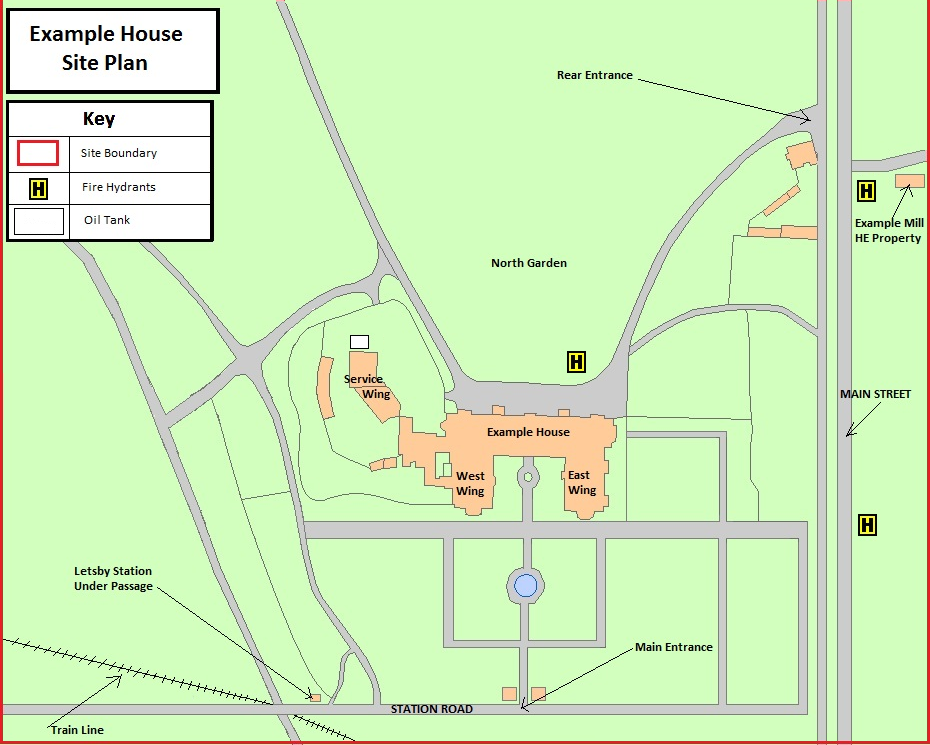 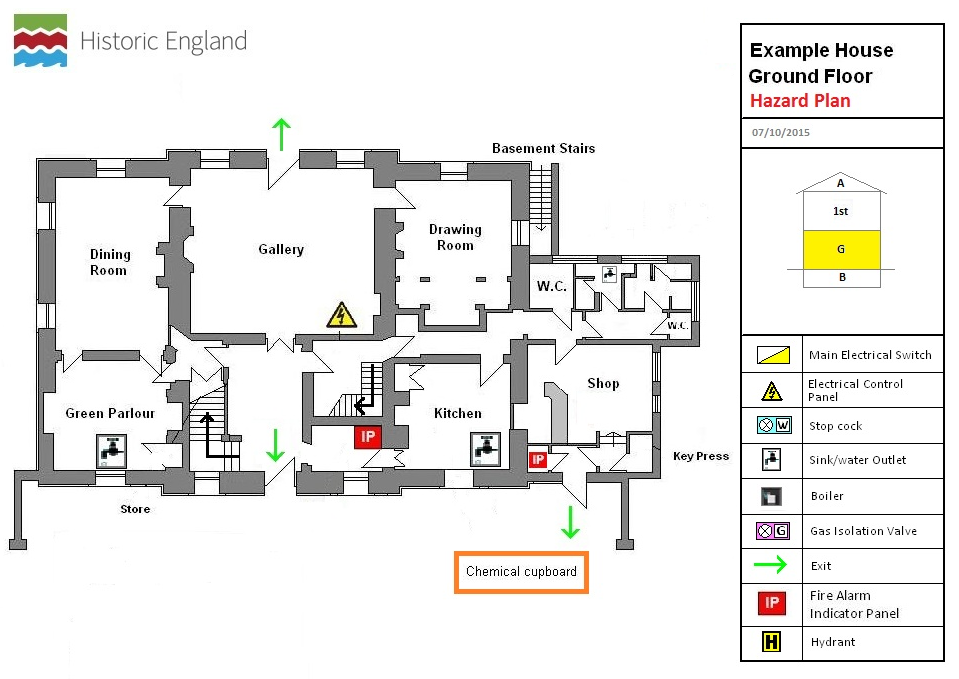 Include:Location mapSite planMain site (ground floor)Main site (first floor)Other buildings as applicable/ relevantPlans to include location of Mains services – water, electricity and gas Service control points – stop cocks (water); water hydrants; electricity mains switch; fire alarm panel; security alarm panel; manhole; fusebox/ circuit stopFire extinguishers and fire blankets (colour coded to show what type of fire extinguisher it is – water, carbon dioxide etc.)There are some templates for site plans on the Historic England websiteIt’s helpful to include photographs of all your service control points etc. so that they are easy to recognise and to attach instructions for turning them off on the actual stop cocks etc.  These steps will make the process simpler in an emergency situation.11.Salvaging Objects Salvaging Objects Salvaging Objects Salvaging Objects 11.1PRIORITY OBJECTSThese items must be salvaged as a matter of urgency.  Their presence is indicated by a red fluorescent circle adjacent to the object on display or at its storage location.  Further information about these objects can be found on the following Priority Object Grab Sheets including photographs, dimensions, object first aid requirement, tips for removal (number of people required, fixings etc.) and a plan of their location.  PRIORITY OBJECTSThese items must be salvaged as a matter of urgency.  Their presence is indicated by a red fluorescent circle adjacent to the object on display or at its storage location.  Further information about these objects can be found on the following Priority Object Grab Sheets including photographs, dimensions, object first aid requirement, tips for removal (number of people required, fixings etc.) and a plan of their location.  PRIORITY OBJECTSThese items must be salvaged as a matter of urgency.  Their presence is indicated by a red fluorescent circle adjacent to the object on display or at its storage location.  Further information about these objects can be found on the following Priority Object Grab Sheets including photographs, dimensions, object first aid requirement, tips for removal (number of people required, fixings etc.) and a plan of their location.  PRIORITY OBJECTSThese items must be salvaged as a matter of urgency.  Their presence is indicated by a red fluorescent circle adjacent to the object on display or at its storage location.  Further information about these objects can be found on the following Priority Object Grab Sheets including photographs, dimensions, object first aid requirement, tips for removal (number of people required, fixings etc.) and a plan of their location.  Object typeObject descriptionFloorLocation11.2Other ObjectsAfter the rescue of priority objects, other items should be salvaged on the basis of how badly damaged they are and how quickly they are likely to develop mould.  The salvage strategy will be developed by the Emergency Coordinator and the Salvage Manager based on the type and scale of the incident.Other ObjectsAfter the rescue of priority objects, other items should be salvaged on the basis of how badly damaged they are and how quickly they are likely to develop mould.  The salvage strategy will be developed by the Emergency Coordinator and the Salvage Manager based on the type and scale of the incident.Other ObjectsAfter the rescue of priority objects, other items should be salvaged on the basis of how badly damaged they are and how quickly they are likely to develop mould.  The salvage strategy will be developed by the Emergency Coordinator and the Salvage Manager based on the type and scale of the incident.Other ObjectsAfter the rescue of priority objects, other items should be salvaged on the basis of how badly damaged they are and how quickly they are likely to develop mould.  The salvage strategy will be developed by the Emergency Coordinator and the Salvage Manager based on the type and scale of the incident.11.3Challenging ObjectsChallenging ObjectsChallenging ObjectsChallenging ObjectsSome of the objects in your collection may be challenging to salvage.  Reasons for this include being very heavy, very fragile or containing hazardous materials.  The Priority Object Grab Sheets (ref. below) will include information about these issues but for non-priority objects you might consider some form of marking system/ key that warns people about the challenges associated with that object.You should also inform the Fire Service of any hazards present in objects.  Further information can be found in the Museum of London’s comprehensive eTool ‘Hazards in Collections’.  Use this section to describe the challenging objects in your collection and the hazards that are present.Some of the objects in your collection may be challenging to salvage.  Reasons for this include being very heavy, very fragile or containing hazardous materials.  The Priority Object Grab Sheets (ref. below) will include information about these issues but for non-priority objects you might consider some form of marking system/ key that warns people about the challenges associated with that object.You should also inform the Fire Service of any hazards present in objects.  Further information can be found in the Museum of London’s comprehensive eTool ‘Hazards in Collections’.  Use this section to describe the challenging objects in your collection and the hazards that are present.Some of the objects in your collection may be challenging to salvage.  Reasons for this include being very heavy, very fragile or containing hazardous materials.  The Priority Object Grab Sheets (ref. below) will include information about these issues but for non-priority objects you might consider some form of marking system/ key that warns people about the challenges associated with that object.You should also inform the Fire Service of any hazards present in objects.  Further information can be found in the Museum of London’s comprehensive eTool ‘Hazards in Collections’.  Use this section to describe the challenging objects in your collection and the hazards that are present.Some of the objects in your collection may be challenging to salvage.  Reasons for this include being very heavy, very fragile or containing hazardous materials.  The Priority Object Grab Sheets (ref. below) will include information about these issues but for non-priority objects you might consider some form of marking system/ key that warns people about the challenges associated with that object.You should also inform the Fire Service of any hazards present in objects.  Further information can be found in the Museum of London’s comprehensive eTool ‘Hazards in Collections’.  Use this section to describe the challenging objects in your collection and the hazards that are present.12.Priority Object Grab SheetsPriority Object Grab Sheets which could be based on the Historic England model should be inserted here.It’s a good idea to include your Grab Sheets in your plan but to also create separate loose laminated copies stored in a file that can be handed to the fire brigade/ salvage team.  These could be stored in room files or the salvage kit for the relevant area.13.Risk Assessment Form for Emergency Situation (all forms included in Appendix 1)Risk Assessment Form for Emergency Situation (all forms included in Appendix 1)Risk Assessment Form for Emergency Situation (all forms included in Appendix 1)Risk Assessment Form for Emergency Situation (all forms included in Appendix 1)Risk Assessment Form for Emergency Situation (all forms included in Appendix 1)Risk Assessment Form for Emergency Situation (all forms included in Appendix 1)Risk Assessment Form for Emergency Situation (all forms included in Appendix 1)This form should be completed by the Emergency Coordinator and/ or the Building Recovery Manager before beginning the salvage operation.  It may be conducted verbally and then written up immediately afterwards, as salvage begins.  Salvage should not begin until adequate safeguards against hazards have been put in place.  This form should be reviewed by [date] and retained.This form should be completed by the Emergency Coordinator and/ or the Building Recovery Manager before beginning the salvage operation.  It may be conducted verbally and then written up immediately afterwards, as salvage begins.  Salvage should not begin until adequate safeguards against hazards have been put in place.  This form should be reviewed by [date] and retained.This form should be completed by the Emergency Coordinator and/ or the Building Recovery Manager before beginning the salvage operation.  It may be conducted verbally and then written up immediately afterwards, as salvage begins.  Salvage should not begin until adequate safeguards against hazards have been put in place.  This form should be reviewed by [date] and retained.This form should be completed by the Emergency Coordinator and/ or the Building Recovery Manager before beginning the salvage operation.  It may be conducted verbally and then written up immediately afterwards, as salvage begins.  Salvage should not begin until adequate safeguards against hazards have been put in place.  This form should be reviewed by [date] and retained.This form should be completed by the Emergency Coordinator and/ or the Building Recovery Manager before beginning the salvage operation.  It may be conducted verbally and then written up immediately afterwards, as salvage begins.  Salvage should not begin until adequate safeguards against hazards have been put in place.  This form should be reviewed by [date] and retained.This form should be completed by the Emergency Coordinator and/ or the Building Recovery Manager before beginning the salvage operation.  It may be conducted verbally and then written up immediately afterwards, as salvage begins.  Salvage should not begin until adequate safeguards against hazards have been put in place.  This form should be reviewed by [date] and retained.This form should be completed by the Emergency Coordinator and/ or the Building Recovery Manager before beginning the salvage operation.  It may be conducted verbally and then written up immediately afterwards, as salvage begins.  Salvage should not begin until adequate safeguards against hazards have been put in place.  This form should be reviewed by [date] and retained.Work area and/or activityWork area and/or activityWork area and/or activityDateDateDatePerson(s) responsible for this assessmentPerson(s) responsible for this assessmentPerson(s) responsible for this assessmentReason for this risk assessmentReason for this risk assessmentReason for this risk assessmentSalvage after FireSalvage after water-damage Salvage after explosion Other (specify)Salvage after FireSalvage after water-damage Salvage after explosion Other (specify)Salvage after FireSalvage after water-damage Salvage after explosion Other (specify)Salvage after FireSalvage after water-damage Salvage after explosion Other (specify)Recommended review dateRecommended review dateRecommended review date1. Hazard Category1. Hazard Category1. Hazard Category1. Hazard Category1. Hazard Category1. Hazard Category1. Hazard CategorySelect the most appropriate category for the activity you have identified.Select the most appropriate category for the activity you have identified.Select the most appropriate category for the activity you have identified.Select the most appropriate category for the activity you have identified.Select the most appropriate category for the activity you have identified.Select the most appropriate category for the activity you have identified.Select the most appropriate category for the activity you have identified.Manual handlingFalling debrisFalling debrisPoor lightingFall from heightHazardous substanceHazardous substanceContaminated waterSlip/ fallMould sporesMould sporesAirborne particulatesWater on floorBroken glass, sharp edgesBroken glass, sharp edgesLive electricityOthers (please specify)Others (please specify)Others (please specify)Others (please specify)Others (please specify)Others (please specify)Others (please specify)2. Who is at risk?Identify the people who are at risk from this hazard (e.g. employees, lone workers, visitors, workers other than employees, general public and volunteers. Identify and particularly vulnerable groups; such as workers with bad backs or conditions such as asthma).3. Risk AssessmentAssess the level of risk – multiply the probability of each hazard to cause harm by the worst possible severity of injury/ damage.  Action will be required for results of 2 or higher e.g. cuts from broken glass = probability 1 x severity 3 = 3Existing control measures – what controls have been implemented to mitigate hazards?Are these control measures adequate to contain hazards yes/ no (delete as appropriate).  If you answered ‘no’, what additional controls are required to control the hazard/s?Signature …………………………………………………………                            Date…………………………………………….14.Inventory of Salvaged Objects/ Damage Record Form (all forms included in Appendix 1)Inventory of Salvaged Objects/ Damage Record Form (all forms included in Appendix 1)Inventory of Salvaged Objects/ Damage Record Form (all forms included in Appendix 1)Inventory of Salvaged Objects/ Damage Record Form (all forms included in Appendix 1)Inventory of Salvaged Objects/ Damage Record Form (all forms included in Appendix 1)Inventory of Salvaged Objects/ Damage Record Form (all forms included in Appendix 1)Inventory of Salvaged Objects/ Damage Record Form (all forms included in Appendix 1)Inventory of Salvaged Objects/ Damage Record Form (all forms included in Appendix 1)Inventory of Salvaged Objects/ Damage Record Form (all forms included in Appendix 1)Inventory of Salvaged Objects/ Damage Record Form (all forms included in Appendix 1)All objects salvaged from the museum should be recorded on the form below.  Where a number of objects are salvaged and placed in a crate, it might be easier to record all the contents of the crate on one form to save time.  The form can be adapted as necessary.  There is quite a lot of information to record on this form in an emergency situation – you might prefer to evacuate objects safely and then complete the form off site.  A simple list could record what objects have been removed and their new location in the first instance.  You might also find it helpful to photograph or film the salvaged objects.All objects salvaged from the museum should be recorded on the form below.  Where a number of objects are salvaged and placed in a crate, it might be easier to record all the contents of the crate on one form to save time.  The form can be adapted as necessary.  There is quite a lot of information to record on this form in an emergency situation – you might prefer to evacuate objects safely and then complete the form off site.  A simple list could record what objects have been removed and their new location in the first instance.  You might also find it helpful to photograph or film the salvaged objects.All objects salvaged from the museum should be recorded on the form below.  Where a number of objects are salvaged and placed in a crate, it might be easier to record all the contents of the crate on one form to save time.  The form can be adapted as necessary.  There is quite a lot of information to record on this form in an emergency situation – you might prefer to evacuate objects safely and then complete the form off site.  A simple list could record what objects have been removed and their new location in the first instance.  You might also find it helpful to photograph or film the salvaged objects.All objects salvaged from the museum should be recorded on the form below.  Where a number of objects are salvaged and placed in a crate, it might be easier to record all the contents of the crate on one form to save time.  The form can be adapted as necessary.  There is quite a lot of information to record on this form in an emergency situation – you might prefer to evacuate objects safely and then complete the form off site.  A simple list could record what objects have been removed and their new location in the first instance.  You might also find it helpful to photograph or film the salvaged objects.All objects salvaged from the museum should be recorded on the form below.  Where a number of objects are salvaged and placed in a crate, it might be easier to record all the contents of the crate on one form to save time.  The form can be adapted as necessary.  There is quite a lot of information to record on this form in an emergency situation – you might prefer to evacuate objects safely and then complete the form off site.  A simple list could record what objects have been removed and their new location in the first instance.  You might also find it helpful to photograph or film the salvaged objects.All objects salvaged from the museum should be recorded on the form below.  Where a number of objects are salvaged and placed in a crate, it might be easier to record all the contents of the crate on one form to save time.  The form can be adapted as necessary.  There is quite a lot of information to record on this form in an emergency situation – you might prefer to evacuate objects safely and then complete the form off site.  A simple list could record what objects have been removed and their new location in the first instance.  You might also find it helpful to photograph or film the salvaged objects.All objects salvaged from the museum should be recorded on the form below.  Where a number of objects are salvaged and placed in a crate, it might be easier to record all the contents of the crate on one form to save time.  The form can be adapted as necessary.  There is quite a lot of information to record on this form in an emergency situation – you might prefer to evacuate objects safely and then complete the form off site.  A simple list could record what objects have been removed and their new location in the first instance.  You might also find it helpful to photograph or film the salvaged objects.All objects salvaged from the museum should be recorded on the form below.  Where a number of objects are salvaged and placed in a crate, it might be easier to record all the contents of the crate on one form to save time.  The form can be adapted as necessary.  There is quite a lot of information to record on this form in an emergency situation – you might prefer to evacuate objects safely and then complete the form off site.  A simple list could record what objects have been removed and their new location in the first instance.  You might also find it helpful to photograph or film the salvaged objects.All objects salvaged from the museum should be recorded on the form below.  Where a number of objects are salvaged and placed in a crate, it might be easier to record all the contents of the crate on one form to save time.  The form can be adapted as necessary.  There is quite a lot of information to record on this form in an emergency situation – you might prefer to evacuate objects safely and then complete the form off site.  A simple list could record what objects have been removed and their new location in the first instance.  You might also find it helpful to photograph or film the salvaged objects.All objects salvaged from the museum should be recorded on the form below.  Where a number of objects are salvaged and placed in a crate, it might be easier to record all the contents of the crate on one form to save time.  The form can be adapted as necessary.  There is quite a lot of information to record on this form in an emergency situation – you might prefer to evacuate objects safely and then complete the form off site.  A simple list could record what objects have been removed and their new location in the first instance.  You might also find it helpful to photograph or film the salvaged objects.Object typeRef. no.Object descriptionPriority Object Floor/ room recovered fromFloor/ room recovered fromType of damage Treatment neededCrate? Wrap?Ref. no.Moved to(location)15.Incident Assessment Form (all forms included in Appendix 1)Incident Assessment Form (all forms included in Appendix 1)Incident Assessment Form (all forms included in Appendix 1)Incident Assessment Form (all forms included in Appendix 1)Incident Assessment Form (all forms included in Appendix 1)Incident Assessment Form (all forms included in Appendix 1)Incident Assessment Form (all forms included in Appendix 1)Incident Assessment Form (all forms included in Appendix 1)Incident Assessment Form (all forms included in Appendix 1)Incident Assessment Form (all forms included in Appendix 1)This form should be completed by the Emergency Coordinator and/ or the Building Recovery Manager as soon as possible after the incident has occurred.This form should be completed by the Emergency Coordinator and/ or the Building Recovery Manager as soon as possible after the incident has occurred.This form should be completed by the Emergency Coordinator and/ or the Building Recovery Manager as soon as possible after the incident has occurred.This form should be completed by the Emergency Coordinator and/ or the Building Recovery Manager as soon as possible after the incident has occurred.This form should be completed by the Emergency Coordinator and/ or the Building Recovery Manager as soon as possible after the incident has occurred.This form should be completed by the Emergency Coordinator and/ or the Building Recovery Manager as soon as possible after the incident has occurred.This form should be completed by the Emergency Coordinator and/ or the Building Recovery Manager as soon as possible after the incident has occurred.This form should be completed by the Emergency Coordinator and/ or the Building Recovery Manager as soon as possible after the incident has occurred.This form should be completed by the Emergency Coordinator and/ or the Building Recovery Manager as soon as possible after the incident has occurred.This form should be completed by the Emergency Coordinator and/ or the Building Recovery Manager as soon as possible after the incident has occurred.What is the nature of the damage?Fire/ smoke, water, sewage, vandalism, otherWhat is the nature of the damage?Fire/ smoke, water, sewage, vandalism, otherWhat is the nature of the damage?Fire/ smoke, water, sewage, vandalism, otherWhat is the nature of the damage?Fire/ smoke, water, sewage, vandalism, otherWhat is the nature of the damage?Fire/ smoke, water, sewage, vandalism, otherWhen did the incident happen?When did the incident happen?When did the incident happen?When did the incident happen?When did the incident happen?Which areas are affected?Check entire buildingWhich areas are affected?Check entire buildingWhich areas are affected?Check entire buildingWhich areas are affected?Check entire buildingWhich areas are affected?Check entire buildingWhat types of object are affected?Are priority items involved?What are the environmental conditions?What possible health and safety issues are present?How much material is affected?Number of boxes/ metres of shelving etc.How extensively has water penetrated into cabinets/ boxes?Is there power/ water/ heat?Is our emergency kit accessible?Are any areas of the building in a condition to open?16.SalvageThe aim of the salvage operation is to recover collections, furniture and equipment from the affected areas; take them to a pre-arranged ‘salvage recovery area’ and provide conservation and treatment for damaged materials.  Salvage can usually only begin once the emergency services have given museum staff and volunteers permission to re-enter the building.In the event of an emergency; the area that would be used for placing and treating salvaged collections would be INSERT NAME.If the museum was to be closed for a considerable period of time and the collections needed to be stored off-site long term then temporary storage would be arranged with INSERT NAME.16.1DocumentationDuring salvage operations it is essential to keep track of all objects and to ensure they remain secure. Documentation is therefore important but should not delay removal or first aid treatment of objects.  As soon as practical a person or persons should be appointed to undertake documentation following the steps in the flow chart below.16.2Priority ObjectsThe highest priority objects were identified in [reference] and each has an individual Priority Object Grab Sheet [reference] which must stay with the object; the movement of these objects should be recorded on the ‘Inventory of Salvaged Objects’ sheet [reference].16.3Other ObjectsOther ObjectsOther ObjectsAfter removal and documentation of priority objects, the ‘Inventory of Salvaged Objects’ sheet [reference] can also be used to record what other objects have been removed, where they have been stored and/ or if they have been sent for further treatment.After removal and documentation of priority objects, the ‘Inventory of Salvaged Objects’ sheet [reference] can also be used to record what other objects have been removed, where they have been stored and/ or if they have been sent for further treatment.After removal and documentation of priority objects, the ‘Inventory of Salvaged Objects’ sheet [reference] can also be used to record what other objects have been removed, where they have been stored and/ or if they have been sent for further treatment.16.4Labelling ObjectsLabelling ObjectsLabelling ObjectsIdentification labels with the object’s reference number should be attached to larger items of, in the case of items crated, the number of items in the crate; their reference numbers and the room they were salvaged from.  Attach labels to objects by tying on with cotton tape.  NEVER attach adhesive stickers directly to an objectIdentification labels with the object’s reference number should be attached to larger items of, in the case of items crated, the number of items in the crate; their reference numbers and the room they were salvaged from.  Attach labels to objects by tying on with cotton tape.  NEVER attach adhesive stickers directly to an objectIdentification labels with the object’s reference number should be attached to larger items of, in the case of items crated, the number of items in the crate; their reference numbers and the room they were salvaged from.  Attach labels to objects by tying on with cotton tape.  NEVER attach adhesive stickers directly to an object16.5SecuritySecuritySecurityDecide what security measures are needed at the earliest opportunity. The immediate salvage scene is likely to be chaotic, and is the most vulnerable to opportunist theft. Wherever possible choose a salvage area that has the following features:Accessible from the sceneNaturally occurring boundaries e.g. fences or wallsIs easily overlookedIs away from footpathsIs away from planting or other features that might allow a thief to approach unseenTaping off a secure area with only one entry point, to deposit removed objects, will help identify interlopers. Anybody not known or easily identifiable and any suspicious activity should be challenged.The further movement of objects to a triage and treatment/packing area can be more easily controlled and all persons working in these areas should be reminded of their security responsibility by the Building Recovery Manager.If there are sufficient people, one should be appointed to supervise the secure salvage area and help ensure security. Staff should also be alert to the possibility of people entering the building, particularly if there are some parts unaffected by the incident but have un-secured entrances.If objects are to be transported, they need to be logged on at the site and off at their destination using an appropriate member of staff, volunteer or trustee.High value priority objects may need to be accompanied during transport and the security of the storage facility should be assessed before entrusting the objects to a third party.Decide what security measures are needed at the earliest opportunity. The immediate salvage scene is likely to be chaotic, and is the most vulnerable to opportunist theft. Wherever possible choose a salvage area that has the following features:Accessible from the sceneNaturally occurring boundaries e.g. fences or wallsIs easily overlookedIs away from footpathsIs away from planting or other features that might allow a thief to approach unseenTaping off a secure area with only one entry point, to deposit removed objects, will help identify interlopers. Anybody not known or easily identifiable and any suspicious activity should be challenged.The further movement of objects to a triage and treatment/packing area can be more easily controlled and all persons working in these areas should be reminded of their security responsibility by the Building Recovery Manager.If there are sufficient people, one should be appointed to supervise the secure salvage area and help ensure security. Staff should also be alert to the possibility of people entering the building, particularly if there are some parts unaffected by the incident but have un-secured entrances.If objects are to be transported, they need to be logged on at the site and off at their destination using an appropriate member of staff, volunteer or trustee.High value priority objects may need to be accompanied during transport and the security of the storage facility should be assessed before entrusting the objects to a third party.Decide what security measures are needed at the earliest opportunity. The immediate salvage scene is likely to be chaotic, and is the most vulnerable to opportunist theft. Wherever possible choose a salvage area that has the following features:Accessible from the sceneNaturally occurring boundaries e.g. fences or wallsIs easily overlookedIs away from footpathsIs away from planting or other features that might allow a thief to approach unseenTaping off a secure area with only one entry point, to deposit removed objects, will help identify interlopers. Anybody not known or easily identifiable and any suspicious activity should be challenged.The further movement of objects to a triage and treatment/packing area can be more easily controlled and all persons working in these areas should be reminded of their security responsibility by the Building Recovery Manager.If there are sufficient people, one should be appointed to supervise the secure salvage area and help ensure security. Staff should also be alert to the possibility of people entering the building, particularly if there are some parts unaffected by the incident but have un-secured entrances.If objects are to be transported, they need to be logged on at the site and off at their destination using an appropriate member of staff, volunteer or trustee.High value priority objects may need to be accompanied during transport and the security of the storage facility should be assessed before entrusting the objects to a third party.16.6Salvage KitSalvage KitSalvage KitThe museum’s salvage kit is located INSERT LOCATION and contains AMEND LIST AS APPROPRIATEThe museum’s salvage kit is located INSERT LOCATION and contains AMEND LIST AS APPROPRIATEThe museum’s salvage kit is located INSERT LOCATION and contains AMEND LIST AS APPROPRIATEContentsIdeal quantityActual quantityHead torchTorch (rechargeable)Safety helmets (check the expiry date)Dust masks FFP1Nitrile GlovesSafety gogglesFirst Aid kitPolythene sheetingCrowbarWrenchRopeStringJ clothsHeavy duty bin bagsSmall polythene bagsSpongesPaper towellingBubble wrapNotepad and pencilsScissorsMasking tapeTie-on labelsCotton tapeMarker pensHammerScrewdriversDuct tapeAcid free tissueAbsorbent cushionsBulldog clipsCopy of Emergency Plan summaryCopies of all the forms to be completed in the event of an emergency (Appendix 1)Further salvage equipment and materials will be purchased or borrowed at the time of the emergencyFurther salvage equipment and materials will be purchased or borrowed at the time of the emergencyFurther salvage equipment and materials will be purchased or borrowed at the time of the emergency17.Local facilities and sources of equipment insert local contacts etc.Local facilities and sources of equipment insert local contacts etc.Local facilities and sources of equipment insert local contacts etc.Freezing facility (cold store)Freezing facility (cold store)Freezing facility (cold store)Van/ truck hireVan/ truck hireVan/ truck hireDustbins/ plastic crates/ trays/ binbagsDustbins/ plastic crates/ trays/ binbagsDustbins/ plastic crates/ trays/ binbagsTarpaulins & plastic sheeting (heavy builders grade)Tarpaulins & plastic sheeting (heavy builders grade)Wooden palletsWooden palletsPortable generatorsPortable generatorsEmergency lighting systems/ heavy duty extension cablesEmergency lighting systems/ heavy duty extension cablesPumpsPumpsWet and dry vacuum cleanersWet and dry vacuum cleanersHeatersHeatersDehumidifiersDehumidifiersOther tools/ plantOther tools/ plantCouncil depotsCouncil depotsEmergency sorting/ salvage areaEmergency sorting/ salvage areaTemporary storage areaTemporary storage area18.National salvage suppliers and contactsNational salvage suppliers and contactsInsert list of suppliers/ contactsInsert list of suppliers/ contacts19.Handling and treating objectsHandling and treating objects19.1Handling and moving museum objectsHandling and moving museum objectsHandling museum objects can, if inappropriately done, result in damage both to museum objects as well as to staff and visitors.  However the risk of damage can be minimised with careful handling.  Before handling or moving items consider the following points:Why move objects?  Is it necessary?What is the object(s) like?Size - large or small Weight - heavy or light Strength - robust or fragileShape - simple or complexStability - top heavy or stableProtection - packed or unpackedAre there any fragile surfaces which need protecting e.g. flaking paint Is there any damage such as cracks or chips, which may weaken the structure?Are there any repairs (these may be well concealed) which may fail?Are there any strong points by which the object can be handled, or weak points which should not be used to handle it?How can I safely move it?There are different ways in which items can be moved.  To choose an appropriate one consider the following:Handling museum objects can, if inappropriately done, result in damage both to museum objects as well as to staff and visitors.  However the risk of damage can be minimised with careful handling.  Before handling or moving items consider the following points:Why move objects?  Is it necessary?What is the object(s) like?Size - large or small Weight - heavy or light Strength - robust or fragileShape - simple or complexStability - top heavy or stableProtection - packed or unpackedAre there any fragile surfaces which need protecting e.g. flaking paint Is there any damage such as cracks or chips, which may weaken the structure?Are there any repairs (these may be well concealed) which may fail?Are there any strong points by which the object can be handled, or weak points which should not be used to handle it?How can I safely move it?There are different ways in which items can be moved.  To choose an appropriate one consider the following:PeopleHow many are needed?  Be realistic about this and don’t underestimate whether you need help and, if so, how much. Where more than one person is involved, good teamwork is necessary.  Larger projects should have a designated supervisor.ProtectionWill the object(s) need to be wrapped or packed and if so what materials are suitable for this?ContactIs it to be carried in the hands or in a container?EquipmentIs mechanical equipment (e.g. a pallet truck) or manual equipment (e.g. picture slings) required? Have we got this equipment or will I need to buy / borrow / hire it?TransportIs powered (e.g. van) or manually propelled (e.g. trolley) transport necessary? Make sure any transport is large enough for the objects.RouteIs this a clear route or will special modifications be needed e.g. taking doors off hinges, building a ramp over steps? Plan the route, if necessary walk it through, make necessary arrangements like gallery closures and work with any other people involved to keep them informed of what’s happening.How can I reduce risks to objects during handling?Wear gloves to protect the object from the oils and sweat on your skin as this can damage them.  Gloves can also help to protect you from sharp edges or contaminants such as mercury or pesticide treatments.  Gloves are available in many materials so choose one to suit the nature of the job and the type of items being handled.  Ensure gloves are clean and change them when they get dirty.Pack items to prevent them from moving around in boxes or containers when being moved.  Larger items may need protective covers.Lifting objects on your own, you should place one hand underneath it and one around it to support it.  You can cradle it against your body but beware dirty clothes, jewellery and buttons on clothes which may scratch or catch on it. Never lift something by handles or knobs as these are often the weakest point.  If two or more people are lifting an item together, nominate a lead person who gives instructions, clearly explain what the plan is before you all start and think about choosing people matched in height and strength if possible. When using equipment, read instructions carefully first.How can I reduce risks to people during handling?Involve all affected staff.Close galleries or public areas to keep visitors out of the area if necessary or move things during museum closing hours.Ensure correct safety gear eg safety boots, and equipment is used where necessary.Keep equipment maintained and checked and ensure staff are trained how to use it correctly.Allow enough time so you aren’t rushing to get something done.Keep access routes clear of hazards.Ensure you can safely see where you are going when carrying somethingIf an object is damaged or dropped during handling, move people away from the immediate area and carefully brush up all pieces into a polythene bag, or envelope (preferably acid free).  Larger pieces can be wrapped in acid free tissue.   Label the bag with the accession number and description of the object, from which the pieces came.  If it is a large or complex item, identify the area from which the pieces(s) became detached.  Try to keep this package with the damaged object.  Once broken pieces become separated from the parent object, they are more likely to be lost.  If necessary, call in a conservator to repair the item.  Document the damage and any subsequent action taken and keep this with the object’s history file.Handling do’s and don’tsDo:Keep handling to a minimum.Check objects for signs of damage or previous repair before handling them.Think before you handle an object and be realistic about what you can manage.Wear appropriate gloves whenever possible.Separate loose pieces of objects such as cups from saucers and lids from teapots, before carrying them separately.Cradle objects in both (gloved) hands.Use boxes or trays for carrying multiple objects, or items where gloves may not be appropriate, for example, items with fragile surfaces etc.  Line the boxes with a thick layer of tissue or some PlastazoteRemove watches, jewellery and sharp objects such as keys, from your person and tie back long hair.  Be aware that buttons and zips on clothing can also scratch objects or be impressed into their surface.Ask for help if you are unhappy about moving an object on your own.Plan ahead, be patient and don’t rush.Keep access routes and stores clear and tidy.Collect all pieces of objects, which become detached when handling and place in a clearly labelled bag or box to be kept with the parent object.Don’t:Pick up objects by handles, knobs or rims.Reach over one object to pick up another.Carry too many objects at once.Leave objects near the edges of desks or shelves.Strain to reach objects on high shelves or lift those, which are too large or heavy.Assume that because an object looks robust, it is.Rush.How can I reduce risks to objects during handling?Wear gloves to protect the object from the oils and sweat on your skin as this can damage them.  Gloves can also help to protect you from sharp edges or contaminants such as mercury or pesticide treatments.  Gloves are available in many materials so choose one to suit the nature of the job and the type of items being handled.  Ensure gloves are clean and change them when they get dirty.Pack items to prevent them from moving around in boxes or containers when being moved.  Larger items may need protective covers.Lifting objects on your own, you should place one hand underneath it and one around it to support it.  You can cradle it against your body but beware dirty clothes, jewellery and buttons on clothes which may scratch or catch on it. Never lift something by handles or knobs as these are often the weakest point.  If two or more people are lifting an item together, nominate a lead person who gives instructions, clearly explain what the plan is before you all start and think about choosing people matched in height and strength if possible. When using equipment, read instructions carefully first.How can I reduce risks to people during handling?Involve all affected staff.Close galleries or public areas to keep visitors out of the area if necessary or move things during museum closing hours.Ensure correct safety gear eg safety boots, and equipment is used where necessary.Keep equipment maintained and checked and ensure staff are trained how to use it correctly.Allow enough time so you aren’t rushing to get something done.Keep access routes clear of hazards.Ensure you can safely see where you are going when carrying somethingIf an object is damaged or dropped during handling, move people away from the immediate area and carefully brush up all pieces into a polythene bag, or envelope (preferably acid free).  Larger pieces can be wrapped in acid free tissue.   Label the bag with the accession number and description of the object, from which the pieces came.  If it is a large or complex item, identify the area from which the pieces(s) became detached.  Try to keep this package with the damaged object.  Once broken pieces become separated from the parent object, they are more likely to be lost.  If necessary, call in a conservator to repair the item.  Document the damage and any subsequent action taken and keep this with the object’s history file.Handling do’s and don’tsDo:Keep handling to a minimum.Check objects for signs of damage or previous repair before handling them.Think before you handle an object and be realistic about what you can manage.Wear appropriate gloves whenever possible.Separate loose pieces of objects such as cups from saucers and lids from teapots, before carrying them separately.Cradle objects in both (gloved) hands.Use boxes or trays for carrying multiple objects, or items where gloves may not be appropriate, for example, items with fragile surfaces etc.  Line the boxes with a thick layer of tissue or some PlastazoteRemove watches, jewellery and sharp objects such as keys, from your person and tie back long hair.  Be aware that buttons and zips on clothing can also scratch objects or be impressed into their surface.Ask for help if you are unhappy about moving an object on your own.Plan ahead, be patient and don’t rush.Keep access routes and stores clear and tidy.Collect all pieces of objects, which become detached when handling and place in a clearly labelled bag or box to be kept with the parent object.Don’t:Pick up objects by handles, knobs or rims.Reach over one object to pick up another.Carry too many objects at once.Leave objects near the edges of desks or shelves.Strain to reach objects on high shelves or lift those, which are too large or heavy.Assume that because an object looks robust, it is.Rush.19.2First Aid Treatment - Air DryingFirst Aid Treatment - Air DryingAir-drying involves objects being spread out over an area and dried through air movement or dehumidification.  N.B. When using fans they should be set to COLD AIR, not heat.This method of drying can be carried out in-house. It is cheap, but labour intensive and requires space.Prepare RoomRemove any wet materials i.e. stationary, boxes, curtains or carpet.Open windows and bring in fans to circulate air OR close all windows and use dehumidifiers. (Ensuring damp air or water is vented/ drained out of room.)The drying effect can be intensified with a wind tunnel, a tunnel of Correx or plastic sheeting with fans at one or both ends (Ensure air from fans is not aimed directly at fragile items.)Washing lines can be put up for hanging or pegging (using plastic pegs) strong, but damp sheets of paper.Plastic, perforated racks such as bread trays or airing racks are ideal for air drying objects as they provide support and allow airflow.RinsingIf the objects are heavily soiled, the worst of the dirt can be removed by brushing or rinsing off, taking care not to introduce dirt to clean areas, i.e. keep books shut.Prepare objectsAssess books and paper based material first. (Heavily waterlogged books should be frozen if possible) Treat books in the following order:weak and wet booksweak and damp booksstrong and wet booksstrong and damp booksConsider the fragility of paper and fastness of dyes. Support all areas of fragile items, either on a board or by holding together loose fragments with a gauze bandage.Remove paper clips, string or ribbon (and keep bagged and labelled) to prevent staining or stress on the object.Three dimensional objects such as costumes and baskets need to be padded out to their normal shape before air drying. Nylon netting can be used for thisBooks that are strong enough can be stood on their spines and the pages fanned out. Turn them up the other way after a while. See ‘Books’ sheet for other options.Flat items such as maps, newspapers, documents and plans can be dried flat between blotting paper, as long as the inks are not running. Change blotting paper regularly.Air-drying involves objects being spread out over an area and dried through air movement or dehumidification.  N.B. When using fans they should be set to COLD AIR, not heat.This method of drying can be carried out in-house. It is cheap, but labour intensive and requires space.Prepare RoomRemove any wet materials i.e. stationary, boxes, curtains or carpet.Open windows and bring in fans to circulate air OR close all windows and use dehumidifiers. (Ensuring damp air or water is vented/ drained out of room.)The drying effect can be intensified with a wind tunnel, a tunnel of Correx or plastic sheeting with fans at one or both ends (Ensure air from fans is not aimed directly at fragile items.)Washing lines can be put up for hanging or pegging (using plastic pegs) strong, but damp sheets of paper.Plastic, perforated racks such as bread trays or airing racks are ideal for air drying objects as they provide support and allow airflow.RinsingIf the objects are heavily soiled, the worst of the dirt can be removed by brushing or rinsing off, taking care not to introduce dirt to clean areas, i.e. keep books shut.Prepare objectsAssess books and paper based material first. (Heavily waterlogged books should be frozen if possible) Treat books in the following order:weak and wet booksweak and damp booksstrong and wet booksstrong and damp booksConsider the fragility of paper and fastness of dyes. Support all areas of fragile items, either on a board or by holding together loose fragments with a gauze bandage.Remove paper clips, string or ribbon (and keep bagged and labelled) to prevent staining or stress on the object.Three dimensional objects such as costumes and baskets need to be padded out to their normal shape before air drying. Nylon netting can be used for thisBooks that are strong enough can be stood on their spines and the pages fanned out. Turn them up the other way after a while. See ‘Books’ sheet for other options.Flat items such as maps, newspapers, documents and plans can be dried flat between blotting paper, as long as the inks are not running. Change blotting paper regularly.19.3First Aid Treatment - FreezingFirst Aid Treatment - FreezingFirst Aid Treatment - FreezingFirst Aid Treatment - FreezingWhen to freezeIf you have a large, wet collection you cannot dry in 48 hours to prevent mould growth.If materials have water-soluble components such as watercolours, some dyed textiles and documents with water soluble inks.The freezing process can take a long time, and once frozen, you may not have access to the material until the treatment is completed.Some objects cannot be frozen; check sheets.ProcedureBooks can be packed for freezing in plastic containers or cardboard boxes. The books should be packed spine down in a single layer. If there is time, wrap every second item in waxed or freezer paper to prevent the covers sticking to each other.Textile items can be laid out flat with tissue or freezer paper rolls in the folds. Ensure that freezer paper is used to separate items if you need to have one on top of another. Use long boxes or boards to transport items.A commercial blast freezer is ideal as it drops the temperature quickly and has a large capacity. For a small amount of material a household chest freezer with a temperature of -10C can be used (as long as it does not auto-defrost)After the freezer has been packed do not open until you are ready to remove the material. When transporting material from the freezer to the freeze drier, a freezer truck should be used.Alternatively there are disaster companies who will take crates of wet material for immediate freezing. These companies can also offer freeze or vacuum drying.Once frozen the following procedures can take place.Freeze dryingIn a vacuum chamber the water is turned from solid (ice) to vapour. As there is no liquid stage ink running is minimised.Vacuum dryingSimilar to freeze drying, but the temperature in the vacuum chamber is above 0oC so there is a brief water stage.When to freezeIf you have a large, wet collection you cannot dry in 48 hours to prevent mould growth.If materials have water-soluble components such as watercolours, some dyed textiles and documents with water soluble inks.The freezing process can take a long time, and once frozen, you may not have access to the material until the treatment is completed.Some objects cannot be frozen; check sheets.ProcedureBooks can be packed for freezing in plastic containers or cardboard boxes. The books should be packed spine down in a single layer. If there is time, wrap every second item in waxed or freezer paper to prevent the covers sticking to each other.Textile items can be laid out flat with tissue or freezer paper rolls in the folds. Ensure that freezer paper is used to separate items if you need to have one on top of another. Use long boxes or boards to transport items.A commercial blast freezer is ideal as it drops the temperature quickly and has a large capacity. For a small amount of material a household chest freezer with a temperature of -10C can be used (as long as it does not auto-defrost)After the freezer has been packed do not open until you are ready to remove the material. When transporting material from the freezer to the freeze drier, a freezer truck should be used.Alternatively there are disaster companies who will take crates of wet material for immediate freezing. These companies can also offer freeze or vacuum drying.Once frozen the following procedures can take place.Freeze dryingIn a vacuum chamber the water is turned from solid (ice) to vapour. As there is no liquid stage ink running is minimised.Vacuum dryingSimilar to freeze drying, but the temperature in the vacuum chamber is above 0oC so there is a brief water stage.When to freezeIf you have a large, wet collection you cannot dry in 48 hours to prevent mould growth.If materials have water-soluble components such as watercolours, some dyed textiles and documents with water soluble inks.The freezing process can take a long time, and once frozen, you may not have access to the material until the treatment is completed.Some objects cannot be frozen; check sheets.ProcedureBooks can be packed for freezing in plastic containers or cardboard boxes. The books should be packed spine down in a single layer. If there is time, wrap every second item in waxed or freezer paper to prevent the covers sticking to each other.Textile items can be laid out flat with tissue or freezer paper rolls in the folds. Ensure that freezer paper is used to separate items if you need to have one on top of another. Use long boxes or boards to transport items.A commercial blast freezer is ideal as it drops the temperature quickly and has a large capacity. For a small amount of material a household chest freezer with a temperature of -10C can be used (as long as it does not auto-defrost)After the freezer has been packed do not open until you are ready to remove the material. When transporting material from the freezer to the freeze drier, a freezer truck should be used.Alternatively there are disaster companies who will take crates of wet material for immediate freezing. These companies can also offer freeze or vacuum drying.Once frozen the following procedures can take place.Freeze dryingIn a vacuum chamber the water is turned from solid (ice) to vapour. As there is no liquid stage ink running is minimised.Vacuum dryingSimilar to freeze drying, but the temperature in the vacuum chamber is above 0oC so there is a brief water stage.When to freezeIf you have a large, wet collection you cannot dry in 48 hours to prevent mould growth.If materials have water-soluble components such as watercolours, some dyed textiles and documents with water soluble inks.The freezing process can take a long time, and once frozen, you may not have access to the material until the treatment is completed.Some objects cannot be frozen; check sheets.ProcedureBooks can be packed for freezing in plastic containers or cardboard boxes. The books should be packed spine down in a single layer. If there is time, wrap every second item in waxed or freezer paper to prevent the covers sticking to each other.Textile items can be laid out flat with tissue or freezer paper rolls in the folds. Ensure that freezer paper is used to separate items if you need to have one on top of another. Use long boxes or boards to transport items.A commercial blast freezer is ideal as it drops the temperature quickly and has a large capacity. For a small amount of material a household chest freezer with a temperature of -10C can be used (as long as it does not auto-defrost)After the freezer has been packed do not open until you are ready to remove the material. When transporting material from the freezer to the freeze drier, a freezer truck should be used.Alternatively there are disaster companies who will take crates of wet material for immediate freezing. These companies can also offer freeze or vacuum drying.Once frozen the following procedures can take place.Freeze dryingIn a vacuum chamber the water is turned from solid (ice) to vapour. As there is no liquid stage ink running is minimised.Vacuum dryingSimilar to freeze drying, but the temperature in the vacuum chamber is above 0oC so there is a brief water stage.19.4First Aid Treatment - MouldFirst Aid Treatment - MouldFirst Aid Treatment - MouldFirst Aid Treatment - MouldMould spores are almost everywhere and can cause a major mould outbreak on water damaged material.Check for mouldMould can grow in less than 48 hours.Mould can be many different in colours.Check if the material feels damp and/or there is a mouldy smell.Dirt, dust, stains and cobwebs can look like mould, but in the early stages of growth, mould appears as a fine web of filaments (hyphae). In later stages, the mould develops a bushy appearance; the fruiting bodies containing spores can be seen under magnification.Test by brushing with a pony hair brush to see if the mould is dry and powdery (dormant) or soft and smeary (active). Active mould will continue to grow and damage collections. Dormant mould will cause no further damage unless an increase in relative humidity to 70 – 75% or more causes dormant spores to germinate and the mould to become active again. Foxing on paper is a closely related phenomenon that can be confused with mould. Foxing involves various agents of bio-deterioration, including mould. Its appearance is characterised by red-brown stains in either discrete spots or irregular splotches, usually with no visible hyphae or mould structure. Like mould, it appears in susceptible papers exposed to high relative humidity. Stop mould growthREDUCE THE HUMIDITY. Mould may form in an area with relative humidity of 65% if there is poor ventilation. Mould will grow and remain active when the relative humidity reaches or exceeds 70 – 75 percent. KEEP COOL – heat makes mould grow faster. DRY OR FREEZE WET COLLECTIONS. Freezing will not kill the mould but it will stop it growing until a conservator has a chance to dry and clean the material. USE COLD AIR FANS TO INCREASE THE VENTILATION. CONSIDER THE HEALTH RISKS – exposure to mould can lead to debilitating allergy even among people not prone to allergies. DO NOT USE BLEACH OR DOMESTIC PRODUCTS. These will cause additional damage to objects and will not keep the mould from recurring.If in doubt contact a conservator. Mould spores are almost everywhere and can cause a major mould outbreak on water damaged material.Check for mouldMould can grow in less than 48 hours.Mould can be many different in colours.Check if the material feels damp and/or there is a mouldy smell.Dirt, dust, stains and cobwebs can look like mould, but in the early stages of growth, mould appears as a fine web of filaments (hyphae). In later stages, the mould develops a bushy appearance; the fruiting bodies containing spores can be seen under magnification.Test by brushing with a pony hair brush to see if the mould is dry and powdery (dormant) or soft and smeary (active). Active mould will continue to grow and damage collections. Dormant mould will cause no further damage unless an increase in relative humidity to 70 – 75% or more causes dormant spores to germinate and the mould to become active again. Foxing on paper is a closely related phenomenon that can be confused with mould. Foxing involves various agents of bio-deterioration, including mould. Its appearance is characterised by red-brown stains in either discrete spots or irregular splotches, usually with no visible hyphae or mould structure. Like mould, it appears in susceptible papers exposed to high relative humidity. Stop mould growthREDUCE THE HUMIDITY. Mould may form in an area with relative humidity of 65% if there is poor ventilation. Mould will grow and remain active when the relative humidity reaches or exceeds 70 – 75 percent. KEEP COOL – heat makes mould grow faster. DRY OR FREEZE WET COLLECTIONS. Freezing will not kill the mould but it will stop it growing until a conservator has a chance to dry and clean the material. USE COLD AIR FANS TO INCREASE THE VENTILATION. CONSIDER THE HEALTH RISKS – exposure to mould can lead to debilitating allergy even among people not prone to allergies. DO NOT USE BLEACH OR DOMESTIC PRODUCTS. These will cause additional damage to objects and will not keep the mould from recurring.If in doubt contact a conservator. Mould spores are almost everywhere and can cause a major mould outbreak on water damaged material.Check for mouldMould can grow in less than 48 hours.Mould can be many different in colours.Check if the material feels damp and/or there is a mouldy smell.Dirt, dust, stains and cobwebs can look like mould, but in the early stages of growth, mould appears as a fine web of filaments (hyphae). In later stages, the mould develops a bushy appearance; the fruiting bodies containing spores can be seen under magnification.Test by brushing with a pony hair brush to see if the mould is dry and powdery (dormant) or soft and smeary (active). Active mould will continue to grow and damage collections. Dormant mould will cause no further damage unless an increase in relative humidity to 70 – 75% or more causes dormant spores to germinate and the mould to become active again. Foxing on paper is a closely related phenomenon that can be confused with mould. Foxing involves various agents of bio-deterioration, including mould. Its appearance is characterised by red-brown stains in either discrete spots or irregular splotches, usually with no visible hyphae or mould structure. Like mould, it appears in susceptible papers exposed to high relative humidity. Stop mould growthREDUCE THE HUMIDITY. Mould may form in an area with relative humidity of 65% if there is poor ventilation. Mould will grow and remain active when the relative humidity reaches or exceeds 70 – 75 percent. KEEP COOL – heat makes mould grow faster. DRY OR FREEZE WET COLLECTIONS. Freezing will not kill the mould but it will stop it growing until a conservator has a chance to dry and clean the material. USE COLD AIR FANS TO INCREASE THE VENTILATION. CONSIDER THE HEALTH RISKS – exposure to mould can lead to debilitating allergy even among people not prone to allergies. DO NOT USE BLEACH OR DOMESTIC PRODUCTS. These will cause additional damage to objects and will not keep the mould from recurring.If in doubt contact a conservator. Mould spores are almost everywhere and can cause a major mould outbreak on water damaged material.Check for mouldMould can grow in less than 48 hours.Mould can be many different in colours.Check if the material feels damp and/or there is a mouldy smell.Dirt, dust, stains and cobwebs can look like mould, but in the early stages of growth, mould appears as a fine web of filaments (hyphae). In later stages, the mould develops a bushy appearance; the fruiting bodies containing spores can be seen under magnification.Test by brushing with a pony hair brush to see if the mould is dry and powdery (dormant) or soft and smeary (active). Active mould will continue to grow and damage collections. Dormant mould will cause no further damage unless an increase in relative humidity to 70 – 75% or more causes dormant spores to germinate and the mould to become active again. Foxing on paper is a closely related phenomenon that can be confused with mould. Foxing involves various agents of bio-deterioration, including mould. Its appearance is characterised by red-brown stains in either discrete spots or irregular splotches, usually with no visible hyphae or mould structure. Like mould, it appears in susceptible papers exposed to high relative humidity. Stop mould growthREDUCE THE HUMIDITY. Mould may form in an area with relative humidity of 65% if there is poor ventilation. Mould will grow and remain active when the relative humidity reaches or exceeds 70 – 75 percent. KEEP COOL – heat makes mould grow faster. DRY OR FREEZE WET COLLECTIONS. Freezing will not kill the mould but it will stop it growing until a conservator has a chance to dry and clean the material. USE COLD AIR FANS TO INCREASE THE VENTILATION. CONSIDER THE HEALTH RISKS – exposure to mould can lead to debilitating allergy even among people not prone to allergies. DO NOT USE BLEACH OR DOMESTIC PRODUCTS. These will cause additional damage to objects and will not keep the mould from recurring.If in doubt contact a conservator. 19.5First Aid for different collections materialsFirst Aid for different collections materialsFirst Aid for different collections materialsFirst Aid for different collections materialsHistoric England has created a series of downloadable First Aid sheets for different types of collections materials.. Include those that are relevant to your museum.  It might be helpful to keep these as laminated A4 sheets for ease of use during an emergency.  There are also first aid guidelines for different collections materials in the ‘Be prepared: emergency planning toolkit for museums’ The main types of collections at NAME OF MUSEUM are: Historic England has created a series of downloadable First Aid sheets for different types of collections materials.. Include those that are relevant to your museum.  It might be helpful to keep these as laminated A4 sheets for ease of use during an emergency.  There are also first aid guidelines for different collections materials in the ‘Be prepared: emergency planning toolkit for museums’ The main types of collections at NAME OF MUSEUM are: Historic England has created a series of downloadable First Aid sheets for different types of collections materials.. Include those that are relevant to your museum.  It might be helpful to keep these as laminated A4 sheets for ease of use during an emergency.  There are also first aid guidelines for different collections materials in the ‘Be prepared: emergency planning toolkit for museums’ The main types of collections at NAME OF MUSEUM are: Historic England has created a series of downloadable First Aid sheets for different types of collections materials.. Include those that are relevant to your museum.  It might be helpful to keep these as laminated A4 sheets for ease of use during an emergency.  There are also first aid guidelines for different collections materials in the ‘Be prepared: emergency planning toolkit for museums’ The main types of collections at NAME OF MUSEUM are: BooksBooksMetalPhotographsCeramics & glassCeramics & glassNatural HistoryPlasticsFurnitureFurniturePaintingsStone & plasterLeatherLeatherPaperTextilesThe following are the First Aid sheets for each of these insert sheets hereThe following are the First Aid sheets for each of these insert sheets hereThe following are the First Aid sheets for each of these insert sheets hereThe following are the First Aid sheets for each of these insert sheets here20.20.Guidance – Entering a Flooded Building in SafetyGuidance – Entering a Flooded Building in SafetyGuidance – Entering a Flooded Building in SafetyA building damaged by rising floodwater is likely to be a dangerous place.  Before entering a flooded building you must consider:Electrical hazardsStructural hazardsHazardous materialsBacteria and virusesVentilationElectrical hazards
If water has come into contact with electrical circuits, and especially if the water has risen above electrical outlets, arrange for a competent person to turn the power off at the main breaker, or fuse, of the service panel.  Do not enter if you cannot arrange to safely get a competent person to the electrical components to turn off the power or if there are any safety concerns in relation to the circumstances of the incident. Ensure only a qualified and competent person turns the power back on. Structural hazards
Never assume that water-damaged structures, particularly ceilings or cellars, are safe.  If in doubt, DO NOT ENTER.  Leave immediately if shifting or unusual noises signal a possible collapse.Hazardous materials
Damaged building materials may contain asbestos, lead-based paint or other harmful residues. You must ensure a Risk Assessment is undertaken by a qualified and competent person, before disturbing suspect material. Precautions must then be taken to prevent exposure.  Floodwaters can contain hazardous materials such as pesticides, fuel or spilled chemicals. Do not enter if in doubt.Bacteria and viruses
Microscopic organisms, particularly those from sewage, can be found in mud or sediment left by floodwater.  Appropriate PPE must be worn at all times to prevent illness.  Ventilation
Never use a generator pump within an enclosed area as there is a danger of serious injury or death, due to carbon-monoxide poisoning. Generators must only be used by competent persons, fully trained to operate them safely. A building damaged by rising floodwater is likely to be a dangerous place.  Before entering a flooded building you must consider:Electrical hazardsStructural hazardsHazardous materialsBacteria and virusesVentilationElectrical hazards
If water has come into contact with electrical circuits, and especially if the water has risen above electrical outlets, arrange for a competent person to turn the power off at the main breaker, or fuse, of the service panel.  Do not enter if you cannot arrange to safely get a competent person to the electrical components to turn off the power or if there are any safety concerns in relation to the circumstances of the incident. Ensure only a qualified and competent person turns the power back on. Structural hazards
Never assume that water-damaged structures, particularly ceilings or cellars, are safe.  If in doubt, DO NOT ENTER.  Leave immediately if shifting or unusual noises signal a possible collapse.Hazardous materials
Damaged building materials may contain asbestos, lead-based paint or other harmful residues. You must ensure a Risk Assessment is undertaken by a qualified and competent person, before disturbing suspect material. Precautions must then be taken to prevent exposure.  Floodwaters can contain hazardous materials such as pesticides, fuel or spilled chemicals. Do not enter if in doubt.Bacteria and viruses
Microscopic organisms, particularly those from sewage, can be found in mud or sediment left by floodwater.  Appropriate PPE must be worn at all times to prevent illness.  Ventilation
Never use a generator pump within an enclosed area as there is a danger of serious injury or death, due to carbon-monoxide poisoning. Generators must only be used by competent persons, fully trained to operate them safely. A building damaged by rising floodwater is likely to be a dangerous place.  Before entering a flooded building you must consider:Electrical hazardsStructural hazardsHazardous materialsBacteria and virusesVentilationElectrical hazards
If water has come into contact with electrical circuits, and especially if the water has risen above electrical outlets, arrange for a competent person to turn the power off at the main breaker, or fuse, of the service panel.  Do not enter if you cannot arrange to safely get a competent person to the electrical components to turn off the power or if there are any safety concerns in relation to the circumstances of the incident. Ensure only a qualified and competent person turns the power back on. Structural hazards
Never assume that water-damaged structures, particularly ceilings or cellars, are safe.  If in doubt, DO NOT ENTER.  Leave immediately if shifting or unusual noises signal a possible collapse.Hazardous materials
Damaged building materials may contain asbestos, lead-based paint or other harmful residues. You must ensure a Risk Assessment is undertaken by a qualified and competent person, before disturbing suspect material. Precautions must then be taken to prevent exposure.  Floodwaters can contain hazardous materials such as pesticides, fuel or spilled chemicals. Do not enter if in doubt.Bacteria and viruses
Microscopic organisms, particularly those from sewage, can be found in mud or sediment left by floodwater.  Appropriate PPE must be worn at all times to prevent illness.  Ventilation
Never use a generator pump within an enclosed area as there is a danger of serious injury or death, due to carbon-monoxide poisoning. Generators must only be used by competent persons, fully trained to operate them safely. N.B. The Risk Assessment of Threats identified this type of flooding as highly unlikely at NAME OF MUSEUMN.B. The Risk Assessment of Threats identified this type of flooding as highly unlikely at NAME OF MUSEUMN.B. The Risk Assessment of Threats identified this type of flooding as highly unlikely at NAME OF MUSEUM21.Guidance - SpillagesIt is essential that you attend to any spillage as soon as possible.  The level of response will depend on the nature of the spill and will therefore be site specific. The following should be considered:Immediate response:
Identify what has been spilt and assess the risk to healthDecide quickly whether expert help is required or if the situation can be dealt with in-house using an appropriate spillage kit.  Move people (including yourself) to a safe distance away from fumes etc.Cordon off the area to prevent further exposure to peopleEliminate ignition sourcesVentilate the area by opening doors and windows
Clean Up
Decide on a plan of actionOnly deal with the spillage if you can identify the substance and know how to deal with it safely.Refer to the Hazard Data Sheets for the substances involved.Assemble proper materials and equipment for the clean-upPut on suitable Personal Protective Equipment to minimise exposure e.g. respirator, eye protection, overalls, gloves.Contain the spill by absorbing liquids with a suitable absorbent material or neutraliser. Prevent further spread, particularly into drains and/or watercourses.Correctly dispose of the spilt material and any clean up material using a specialist disposal firm if necessary.22.Guidance – PandemicAs a result of the Covid-19 pandemic, museums should also include a section in their Emergency Plans that provides guidance on the procedures for entering lockdown if this is necessary in the future. This should be based on the lessons learned from your experiences of the Covid-19 lockdown and cover buildings, grounds, collections (including loans), insurance, security, staff and volunteers.  The situation can change rapidly during lockdown so a flexible and responsive approach is essential.  Take into account disruptions to supplies of materials and equipment during lockdown.Risk assessments should also be updated.  The biggest risks during lockdown are likely to be poor environment, pests and security breaches.Reflecting on and reviewing your experiences and lessons learned during lockdown should help you to develop your procedures.  Museum Development East Midlands has produced the following list of lessons learned that has been drawn together from discussions with museums during the lockdown period.  It is by no means an exhaustive list but can be used as a starting point for discussions within your organisation.  The list has been arranged under the three areas of the Accreditation Scheme.Organisational Health WellbeingPeople need opportunities to ‘see’ each other, share experiences, offer support and seek advice.It’s important to create opportunities to check staff/ volunteers’ health and wellbeing during lockdownConsider the issues around reintegrating staff who have been working throughout the lockdown and those who have been furloughed.Some staff will struggle to return if they have childcare or carer responsibilities, if they become ill or if they work for a local authority and have been redeployed during lockdown.Work patterns will need to be flexible during lockdown, particularly where staff need to balance home-schooling, childcare, caring or other responsibilities with work.  It is not essential for people to work traditional office hours when working from home.CommunicationStrong leadership is really important and there needs to be effective communication between the Board and staff in independent museums.Leaders need access to a professional support network.It’s really important to keep volunteers involved with the museum during lockdown.Effective systems for communicating with volunteers need to be in place – particularly for those volunteers who don’t have internet access at home.How will you keep staff and volunteers informed of developments during lockdown?  (e.g. email updates, newsletters, Zoom meetings, telephone calls)Meetings could be via Zoom, whilst taking a distanced walk or outdoors (also at a distance).  Some sites have been using their courtyards or grounds to do this, placing chairs at least two metres apart.ITSorting out the IT so that staff and volunteers can work from home is vital and ideally this should be in place for everyone going forward and in the event of future lockdowns.There needs to be a plan for staff who can’t work from home because they don’t have the technology or their current role can’t be undertaken through home-working.  (Can they do something else and what are the implications of making significant changes to someone’s job description?)Managing CollectionsNeed an agreed system for on-site checks with associated resources/ training if these are to be undertaken by non-collections staff.  MDEM in partnership with Collections Trust, Museum of London and SWMD has created a Museum Site Visit Template Checklist that you can adapt and use for this purpose.Create guidelines for ‘putting the collections to sleep’ when closing the museum including: covering items on open display or moving them into the store (record object movement), close shutters, blinds etc, check that cases and stores are locked and keys kept safely, ensure alarms and CCTV are working, maintain environmental monitoring and control measures, insect pest traps.Schedule regular condition checks of high and medium risk collections if possible – provide guidance on which objects are a priority and what to look for.Would it be best to move some objects to a safer place off-site during future lock downs?  This could be because of security or environmental concerns.Consider how to maintain a stable environment during closureNeed to think about how your site will deal with donations during lockdown and develop a policy or statement to reflect this.  Some sites have suspended taking in donations whilst others have a quarantine system in place.Does your collections development policy cover contemporary collecting related to the pandemic?  Would this be through collecting objects/ archival material/ ephemera or digitally (e.g. oral history, photographs and film)?Good housekeeping during lockdown is essential to reduce the risk of a pest infestation.  Lockdown has created excellent conditions for pests at some sites.Collections should not be cleaned with any sort of disinfectant, only with the approved conservation grade materials used under normal circumstances.  Removing surface dust with soft brushes and a Museum Vac should be sufficient in most cases.  Keeping collections in cases, draws or covered during lockdown should prevent deposits of surface dust during lockdown.Do your staff and volunteers have access to the collections information they need in order to be able to work from home during lockdown? In terms of emergency planning – don’t rely on staff/ volunteers who might not be available for evacuation and salvageUsers and their ExperiencesIt’s important to keep audiences engaged with the museum during lockdown.  Many sites have done this effectively through social media updates and activities on their websites.  Try to maintain relationships with schools, colleges, universities, community and regular user groups during lockdown.Provide on-line resources for schools and parents who are home-schooling.Museums should also produce a risk assessment when starting to make plans for reopening.  The Museum Development Network in partnership with the Association of Independent Museums has developed a reopening guidance checklist that you can download here.The Institute of Conservation (ICON) has produced guidance on ‘Emergency Response during Covid-19: What impact will the pandemic have on emergency plans and salvage within the heritage industry?’ and ‘Emergency Response during Covid-19: what changes should we be making to our emergency preparation and response plans’.  The latter includes the following Response Flowchart23.Emergency Plan Review ProcedureThe Accreditation Guidance (2019) states that you should review your Emergency Plan every five years (although the Spectrum procedure for ‘Emergency planning for collections’ states that this should ‘no less than annually’), and after any significant changes to buildings and contents such as a redevelopment.  You should also review you plan after an emergency/ disaster situation in order to consider how well your plan has functioned and make changes to improve its operation. This should include the date and type of emergency, what your organisation did, who was involved and lessons learned.Plans should be updated to reflect changes in key personnel, procedures, locations and any heightened risks associated with building works or other new activities.  